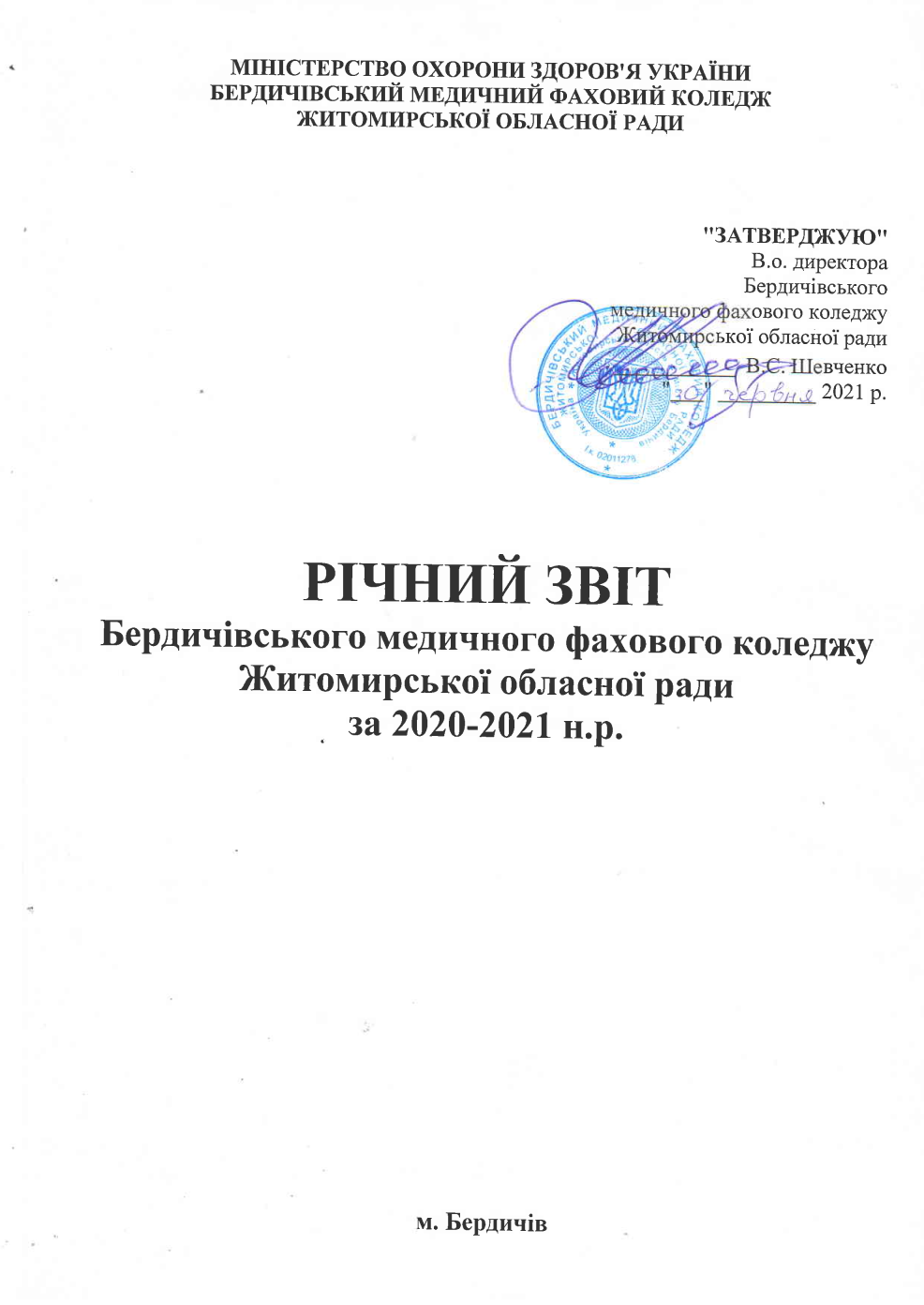 І. Підготовка спеціалістів  Організація освітньої діяльності  у Бердичівському медичному фаховому коледжі ЖОР у 2020-2021 н.р. здійснювалася відповідно до законів України “Про освіту”, “Про вищу освіту”,  “Про фахову передвищу освіту” та інших нормативних документів, що регламентують освітню діяльність.Бердичівський медичний фаховий коледж є державним закладом освіти, що входить до складу комунальної власності Житомирської обласної ради; заклад ліцензований, акредитований та має відповідні сертифікати для здійснення навчальної діяльності.У 2019 коледж році отримав ліцензію на підготовку фахових молодших бакалаврів у сфері предвищої освіти за спеціальностями 223 “Медсестринство” та 221 “ Стоматологія”, відповідно до якої у 2020 році розпочато підготовку фахових молодших бакалаврів спеціальностей 223 «Медсестринство», спеціалізації «Лікувальна справа» та «Сестринська справа», 221 «Стоматологія», спеціалізація «Стоматологія ортопедична».У 2020-2021 навчальному році робота Бердичівського медичного фахового коледжу була спрямована на виконання:Державної національної програми «Освіта», Закону України ”Про фахову передвищу освіту” Закону України «Про вищу освіту», Указу Президента  України «Про концепцію розвитку охорони здоров’я населення України», Указу Президента “Про стратегію національно-патріотичного виховання”, Національної доктрини розвитку освіти України в ХХІ столітті, Концепції громадського виховання особистості в умовах розвитку української державності, Концепції нової системи охорони здоров’я;продовження роботи з вивчення загальноколеджної науково-методичної проблеми: «Досягнення високої якості освіти, формування знань, умінь та компетентностей, розвиток творчих здібностей здобувачів освіти шляхом впровадження інноваційних технологій та підвищення професійної компетентності викладачів.Підготовка конкурентноспроможного, сучасного патріота, інноватора, розвиненої особистості, яка розбудовуватиме модерну європейську Україну»;вдосконалення системи підготовки молодших спеціалістів та фахових молодших бакалаврів шляхом  впровадження галузевих стандартів освіти, навчальних планів, програм та наближення навчально-виховного процесу до практичної роботи лікувально-профілактичних закладів Житомирської області;запровадження особистісно-орієнтованої освіти, розвиток і удосконалення форм та методів навчально-дослідницької роботи з обдарованою молоддю;вивчення, узагальнення та розповсюдження педагогічного досвіду викладачів у медичних навчальних закладах як однієї із форм підвищення професійного рівня педагогічної майстерності викладачів;формування особистості, активної позиції громадянина України, професійних якостей майбутнього спеціаліста та розвитку волонтерського руху.Основним завданням Бердичівського медичного фахового коледжу продовжує залишатись досягнення високої якості вищої освіти, зокрема якості професійно-практичної підготовки студентів, на основі впровадження компетентнісного підходу та інноваційних технологій навчання, модернізації навчально-матеріальної бази та діджиталізації освітнього процесу для забезпечення конкурентноспроможності випускників на ринку праці.Відповідно до нормативних документів розробляються заходи, хід виконання яких контролюється в.о. директора та заступниками директора з навчальної роботи, виховної роботи, практичного навчання, заслуховуються на засіданнях адміністративної ради, нарадах при директору. Основними  напрямами діяльності коледжу є:підготовка згідно з державним замовленням і договірними зобов’язаннями  висококваліфікованих фахівців для потреб системи охорони здоров’я України;провадження освітньої діяльності за рівнем повної загальної середньої освітиПідготовка молодших спеціалістів та фахових молодших бакалаврів здійснюється за денною формою навчання як за держзамовленням, так і на договірних умовах.Перелік ліцензованих та акредитованих спеціальностей Особливістю 2020 - 2021 навчального року було здійснення освітньої діяльності у форматі «змішаного навчання».В умовах діджиталізації, для дистанційної взаємодії здобувачів освіти і викладачів, адміністрації, прозорості діяльності на усіх структурних підрозділів у серпні 2020 н.р. введено в дію освітню платформу закладу G Suite for Education.Розпочали свою роботу віртуальний методичний кабінет, віртуальна навчальна частина, віртуальні кабінети циклових комісій.Прийом студентів до коледжу здійснюється на основі  Правил прийому, які розробляються щорічно  відповідно до Умов  прийому  до закладів фахової передвищої освіти, затверджених відповідним наказом Міністерства освіти і науки України.Для організації та прийому студентів до навчального закладу створюється Приймальна та Апеляційна комісії. Контингент студентів формувався у відповідності до регіонального замовлення, цільового прийому та на умовах контракту з урахуванням ліцензійного обсягу. Прийом абітурієнтів до закладу здійснюється на основі базової та повної загальної середньої освіти. Із метою проведення профорієнтаційної роботи закладом відповідно до планів був проведений комплекс заходів:Зустрічі з випускниками шкіл  сільської місцевості з виїздом у школи;Зустрічі з батьками учнів випускних класів шкіл регіону;Реклама через засоби масової інформації(місцеві студії радіо, телебачення, газети), в соціальних мережах “Fasebook”, “Instagram” та ін ;Участь у «Ярмарках професій»;Проведення днів відкритих дверей;Щороку працюють підготовчі курси з української мови та біології для абітурієнтів;Здійснювалася дистанційна підготовка абітурієнтів із віддалених районів області з використанням освітніх платформ мережі Internet;Зустрічі випускників;Екскурсії для учнів шкіл в коледжі, зустрічі з викладачами та випускниками коледжу;Розміщення інформації на веб-сайті навчального закладу;Профорієнтаційна робота  в лікувальних закладах м. Бердичів, Бердичівського району, Житомирської області.Збереження контингенту студентів на усіх курсах коледжу,  починаючи з І-го, є одним з актуальних і важливих моментів сьогодення.Питання збереження контингенту обговорюється на педагогічних та адміністративних нарадах, де аналізуються причини відрахування студентів, плануються заходи щодо зведення відрахувань до мінімуму. Для поліпшення успішності та якості знань проводяться додаткові тематичні заняття, індивідуальна робота зі студентами. Керівниками академічних груп, викладачами, завідуючими відділеннями, заступниками директора з навчальної та виховної роботи проводиться робота зі студентами, що мають заборгованості, пропускають заняття та їх батьками. Питання успішності студентів обов’язково планується у роботі циклових комісій. Для забезпечення оптимальних умов успішного навчання студентів, ліквідації заборгованості та відставання від навчального графіку створюється графік консультацій для усунення заборгованостей у позаурочний час.Для аналізу причин неуспішності студентів, пропусків занять та аналізу тих чи інших порушень, у коледжі створена рада профілактики, робота якої планується на навчальний рік. На раді з’ясовують причининевиконання студентами навчального графіка, надають певні рекомендації студентамта викладачам. Якщо змінити ситуацію неможливо, рада вносить директору пропозицію  про відрахування. Для збереження контингенту в коледжі проводяться наступні заходи:проводяться індивідуальні бесіди зі студентами як з боку керівників, так і завідувачів відділень щодо особливостей навчання, організації самостійної роботи тощо;здійснюється постійний контроль за відвідуванням занять, виконанням графіку навчального процесу, наявності та ліквідацією заборгованостей;проводиться аналіз причин неуспішності, невідвідування занять та інших порушень навчальної дисципліни;забезпечується створення умов для отримання консультацій від викладачів та здачі заборгованостей, створення умов для самостійної роботи;проводиться адаптація студентів першого року навчання до умов роботи коледжу;тематичні класні години, на які запрошуються провідні спеціалісти в галузі медицини;тижні предметних комісій;коледжем підтримується контакт з підприємствами, на яких працюють батьки студентів, направляються листи-подяки за гарне навчання їх дітей.Контингент студентівПлан прийому фахових молодших бакалаврівТаким чином організаційні, методичні та профорієнтаційні заходи коледжу вказують на високу ефективність їх підготовки потребам регіону та держави у фахівцях системи охорони здоров’я.ІІ. Освітній процесПідготовка молодших спеціалістів та фахових молодших бакалаврів зі спеціальностей 223 «Медсестринство» спеціалізація «Лікувальна справа», «Сестринська справа», 221 «Стоматологія» спеціалізація «Стоматологія ортопедична» здійснюється на основі освітньо-кваліфікаційної характеристики, освітньо-професійної програми, навчальних планів спеціальностей та спеціалізацій, затверджених у встановленому порядку.Концепція освітньої діяльності розвитку коледжу прийнята педагогічною радою. Стратегічною метою розвитку коледжу за цією концепцією є забезпечення збереження потенціалу коледжу й подальший розвиток його навчальних та виховних функцій в інтересах розвитку особистості, суспільства, держави.Основними напрямками в роботі колективу є:створення комфортного та безпечного освітнього середовища;реалізація змісту освіти на необхідному освітньому та кваліфікаційному рівні відповідно до державних вимог;впровадження сучасних педагогічних технологій навчання;діджиталізація освітнього процесудотримання принципів науковості, гуманізму, демократизму та безперервності освіти;орієнтування на формування освіченої, гармонійно розвиненої особистості, здатної до постійного оновлення знань, професійної мобільності та швидкої адаптації до змін у сучасних економічних умовах;виховання громадян, які сумлінно ставляться до виконання своїх обов’язків, утверджують принципи загальнолюдської моралі, є патріотами незалежної України;задоволення потреб медичної галузі України у висококваліфікованих молодших спеціалістах та фахових молодших бакалаврів.Пріоритети роботи педагогічного колективу, спрямовані на реалізацію поставленої мети:дотримання принципу студентоцентризму, орієнтація на потреби здобувачів освіти;формування у студентів національних та загальнолюдських цінностей;постійне підвищення якості освіти через оновлення її змісту та форм організації освітнього процесу;акцентування уваги на організації пізнавальної діяльності студентів у формуванні ключових компетентностей, наближених до замовлення соціуму;пропаганда здорового способу життя;створення умов для використання інноваційних методик роботи у мережі  Internet: освітніх платформ, сайтів, соціальних мереж тощо.Головні завдання освітньої діяльності на 2020-2021 н. р.:упровадження в освітній процес інноваційних технологій, спрямованих на особистісно орієнтоване навчання та мотивацію студента на самовдосконалення;оволодіння техніками дистанційного навчання та «змішаного навчання»;поглиблення та розширення науково-методичної, експериментальної та дослідницької роботи студентів;переорієнтація викладацького складу на організацію освітньої діяльності в умовах швидкоплинних змін;підтримка інноваційних пошуків, які сприяють підвищенню якості освіти;удосконалення роботи з обдарованими студентами через урізноманітнення форм і методів розвитку їх творчих здібностей, моральне та матеріальне стимулювання;розширення інформаційного простору для задоволення потреб кожного учасника освітнього процесу, проведення методичних заходів, спрямованих на розвиток творчих здібностей педагогів, виявлення перспективного педагогічного досвіду та узагальнення його;зосередження уваги педагогів на підготовку науково-методичного та навчально-організаційного забезпечення самостійної роботи студентів;формування в студентів високої національно-патріотичної свідомості, почуття відданості своїй Батьківщині, готовності до виконання громадянського і конституційного обов’язків щодо захисту інтересів країни;дотримання внутрішньої системи забезпечення якості освіти.На підставі освітньо-професійної програми за кожною спеціальністю у закладі розроблено навчальний план, що визначає перелік та обсяг навчальних дисциплін у кредитах ЄКТС, послідовність вивчення дисциплін, форми проведення навчальних занять та їх обсяг, графік навчального процесу, форми поточного і підсумкового контролю. Для конкретизації планування навчального процесу складено робочий навчальний план, ухвалений педагогічною радою та затверджений керівником закладу.Державна атестація випускників проводиться у формі комплексного кваліфікаційного екзамену, що включає стандартизований тестовий державний екзамен та практично-орієнтований екзамен з виставленням єдиної оцінки.Діяльність коледжу – цілісна система заходів, що представлена у єдиному плані роботи на 2020-2021 н. р.Навчально-методичні комплекси дисциплін розроблені у відповідності до рекомендацій щодо змісту та оформлення методичної роботи педагогічних працівників коледжу. Проведено роботу щодо створення єдиного електронного навчально-методичного комплексу підготовки молодшого спеціаліста та фахового молодшого бакалавра.В організації освітнього процесу дотримано співвідношення навчального часу між основними циклами підготовки та відповідності змісту підготовки державним вимогам.На підставі робочого навчального плану та відповідно до інструктивних листів та рекомендацій МОН України, складається розклад занять, що є постійним на кожен семестр, зміни в розклад вносяться залежно від виникнення виробничих ситуацій: тимчасова непрацездатність викладача, навчання на курсах ФПК, графік роботи викладачів з погодинною оплатою та інші. Ведеться облік змін основного розкладу, видаються накази про заміну викладачів.З усіх навчальних дисциплін розроблені пакети комплексних контрольних робіт та еталони відповідей до них. Матеріали комплексних контрольних робіт використовуються для проведення моніторингу рівня знань студентів. У навчальній частині зберігається електронний варіант директорських контрольних робіт, графіки їх проведення.Освітній процес в коледжі здійснюється в таких формах:лекційні заняття;практичні заняття;семінарські заняття;виробничі та переддипломні практики;консультації;самостійна позааудиторна робота студентів;контрольні заходи (поточний контроль, семестровий контроль, ККР, ДПА, ДА).Ключові питання, пов’язані з підготовкою висококваліфікованих фахівців, розробка внутрішньої науково обґрунтованої нормативної документації, пропозиції для оперативного і перспективного планування навчальної діяльності є основними завданнями навчальної частини, що організовує, планує, контролює та аналізує освітній процес.Організація освітнього процесу в Коледжі має плановий характер. З метою забезпечення постійного контролю за якістю підготовки фахівців складається єдиний план внутрішньоколеджного контролю. Результати контролю обговорюються та аналізуються на засіданнях циклових комісій, педагогічних радах та приймаються відповідні рішення. Для реалізації внутрішньої системи забезпечення якості освіти здійснюється самоаналіз діяльності усіх структурних підрозділів, складається план усунення виявлених недоліків.Засідання педагогічної та методичної ради, спільні засідання циклових комісій проводяться відповідно до плану діяльності Коледжу на навчальний рік. Педагогічна рада є дорадчим органом, створеним у Бердичівському медичному фаховому коледжі ЖОР для вирішення основних питань діяльності коледжу. Педагогічна рада у своїй діяльності керується Законами України  “Про освіту”, “Про вищу освіту”, “Про фахову передвищу освіту” та іншими нормативними документами, що стосуються її діяльності.У 2020-2021 н.р. у Бердичівському медичному фаховому коледжі відбулося 9 засідань педагогічної ради. Найбільш вдалими виявилися засідання  педагогічної ради з тематикою: «Освітні технології Google – вибір на вимогу часу» (від 31.08.2020р).«Освіта для світу, що змінюється» (від 23.11.2020р).«Освітній простір медичного фахового коледжу як платформа становлення фахівця нового формату» (від 22.12.2020р).«Сучасні заняття в контексті компетентнісної освіти» (від 27.01.21р). «Основа розвитку інноваційної особистості – продуктивне навчання» (від 02.04.21р.)«Небезпека кіберчеледжів для підлітків» (від 31.05.2021р).Тематика найбільш вдалих засідань методичної ради:«Використання інноваційних методів навчання для формування фахової компетентності», (Загребельна Л.М., Писаренко Є.В.);«Створення максимально сприятливих умов для розвитку здобувачів освіти та утвердження педагогіки співробітництва, толерантності шляхом формування корпоративної культури», (Нестерчук В.В.);«Мультикультуролізм як соціокультурний феномен сучасності» (Яценко К.А.);«Застосування превентивної медицини при викладанні предметів науково-природничих дисциплін» (Мішайлова В.О.);«Особливості компетентнісного підходу при вивченні української та зарубіжної літератури» (Губарєва Т.І.);«Соціально-гуманітарні аспекти позааудиторної роботи студентів» (Єрємєєва І.В.);«Освітні стратегії соціалізації особистості як засоби підвищення інтересу до предмету та якості знань здобувачів освіти» (Огороднічук С.В.).Якість знань та рівень навчальних досягнень студентів забезпечує система методичної роботи в Коледжі, що координує викладацьку діяльність та сприяє вдосконаленню педагогічної майстерності, обміну педагогічним досвідом, спрямованим на підготовку студентської молоді до обраної спеціальності.Бібліотека Бердичівського медичного фахового коледжу є активним учасником навчально-виховного процесу, спрямованого на виховання у здобувачів фахової передвищої освіти патріотизму, соціальної активності, громадянської позиції та відповідальності, академічної доброчесності, формування правової та екологічної культури, моральних цінностей, здорового способу життя, здатності критично мислити та самоорганізовуватися в сучасних умовах.Користувачі бібліотеки працюють на 7-ми комп’ютерах з доступом до власної електронної бібліотеки коледжу та світових інформаційних ресурсів. У бібліотеці функціонує електронний каталог та бази даних програми «Бібліограф»: «Надходження літератури», «Періодичні видання», «Публікації викладачів коледжу», «Книгозабезпечення навчального процесу» та інші.Як засіб підвищення ефективності навчального процесу накопичуються електронні інформаційні ресурси. Створені електронні аналоги навчально - методичних рекомендацій до лекцій, практичних занять, самостійних робіт, тестів до іспитів, програм виробничої практики. Здійснювалось ксерокопіювання та роздрукування необхідних матеріалів для студентів та викладачів.Особлива увага приділяється висвітленню вакцинації в Україні від COVID–19, профілактиці та поширенню коронавірусу, вагомих дат у житті нашої незалежної держави, рідному слову, творчому доробку класиків української літератури, патріотичному вихованню молоді.Одним із шляхів діяльності бібліотеки є форма наочної популяризації інформаційних ресурсів – бібліотечна виставка. У повсякденній роботі  використовуються виставки   «Вакцинація – шлях до позитивних змін», «COVID–19: повторні зараження, постковідний стан, темпи вакцинації та епідемічна ситуація в Україні», виставки – календарі, присвячені політичним подіям: «Україна – Європа: історичний та культурний діалог» (до річниці Незалежності України), «Україна – країна нескорених» (до Дня захисника України), «Ціна чужої війни» (до Дня вшанування учасників бойових дій на території інших держав), «Флоренс Найтингейл: життя гідне, корисне і натхненне» (до Міжнародного дня медичної сестри); виставки-пам'ять («Незламна воля до перемоги», «Сила нескорених» (Небесній Сотні присвячується); виставки-реквієм «Трагічні уроки історії» (до дня пам'яті жертв голодоморів), Стало традицією приділяти особливу увагу патріотизму до рідного слова – написання радіодиктанту І. Малковича «Виклики книжкової ери» та донести до свідомості студентів, що справа честі кожного українця – берегти рідну українську мову.Постійно діючі тематичні виставки літератури з правознавства - «Права людини – гарантія розвитку людства», конституційні читання «Виховання правової культури - шлях до правової держави», інформаційні куточки «Правовий всеобуч», «Конвенція ООН про права людини».Студенти мали можливість долучитися до заходу, присвяченого Дню Захисника України та святу Покрови Святої Богородиці. Розкриваючи історію свята, студенти зазначили, що Україна мала своїх захисників у всі історичні періоди. Згадали про дружинників Київської Русі, козаків, Січових стрільців, Героїв Крутів, опришків, радянських українських воїнів та мужніх воїнів-патріотів сьогодення. У бібліотеці проводяться інформаційно-виховні години «В єдності наша сила» (до Дня соборності України), «Душа народу бринить у слові» (до Міжнародного дня рідної мови), уроки мужності до Дня захисника України.Морально-етичне виховання спрямоване на розвиток пізнавальної діяльності студентів, антиалкогольну та антинаркотичну пропаганду («Молодь проти наркотиків»), розвиток здорового способу життя («Час обирати здоров’я»), «Батько і мати у серці назавжди», «Культурні цінності і витоки українського народу», залучення студентів до проведення змістовного дозвілля, спортивних змагань, олімпіад, екскурсій.Здійснений поступовий перехід  до систематизації документів УДК на літературу, яка надходила до бібліотек з 2017 року та переведений бібліотечній фонд читального залу на таблиці УДК. ІІІ. ПРАКТИЧНЕ НАВЧАННЯУ зв’язку з складною епідемічною ситуацією, що склалася в країні та відповідно до чинних рекомендацій Міністерства освіти і науки України, Міністерства охорони здоров’я України, Тимчасового Положення про організацію освітнього процесу у Бердичівському медичному фаховому коледжі на 2020/2021 н.р., наказів по Бердичівському медичному фаховому коледжі №31/у від 26.02.21 р., №64/у від 13.05.21 р. практичне навчання (навчальна, виробнича та переддипломна практика) проводилася на базі циклових комісій клінічних дисциплін Бердичівського медичного фахового коледжу (кабінетах доклінічної практики, стоматологічних кабінетах, тренажерних кабінетах, оснащених відповідно). На період суворих карантинних обмежень (високий рівень захворюваності, перебування міста у червоній зоні) виконання програми практики здобувачами здійснювалося з використанням технологій дистанційного навчання та можливості освітньої платформи закладу G Suite For Education. При послабленні карантинних обмежень (зниження рівня захворюваності, перехід міста у жовту зону) практика здійснювалася у форматі «змішаного навчання» з дотриманням усіх санітарно-епідемічних вимог (Наказ по Бердичівському медичному фаховому коледжу №64/у від 13.05.21 р.). Усі кабінети доклінічної практики забезпечені відповідним оснащенням для відпрацювання практичних навичок здобувачами освіти згідно програм практик на  відділеннях «Лікувальна справа», «Сестринська справа», «Стоматологія ортопедична». Навчальну, виробничу та переддипломну практики здобувачі проходили згідно графіка навчального процесу, який складений відповідно до діючих навчальних планів.  Протягом звітного навчального року викладачами клінічних дисциплін згідно  програм  удосконалені робочі програми  виробничих  та переддипломних практик.      Розроблені методичні рекомендації по проведенню та проходженню вище перерахованих практик, матеріали до диференційованого заліку переддипломної практики.Результати практик, щорічно розглядаються на засіданні педагогічної ради, засіданнях циклових комісій клінічних дисциплін з метою виявлення прогалин та розробки заходів щодо удосконалення практичної підготовки здобувачів освіти Бердичівського медичного фахового коледжу.  ІV. НАУКОВО - МЕТОДИЧНА РОБОТАМетодична робота в коледжі організована відповідно до вимог сучасної педагогічної науки, спрямована на всебічне підвищення рівня кваліфікації та професійної майстерності як молодих , так і досвідчених викладачів, а в цілому – на розвиток і досягнення позитивних наслідків навчально – виховної роботи.
Методична робота спонукає кожного викладача до підвищення свого фахового рівня; сприяє взаємному збагаченню членів педагогічного колективу педагогічними знахідками, дає змогу молодим вчитися педагогічної майстерності у старших досвідчених колег, забезпечує підтримання в педагогічному колективі духу творчості, прагнення до пошуку.Методична рада визначила основні напрями методичної роботи на 2020-2021 н. р., працювала в напрямку удосконалення програм, методичного забезпечення навчальних дисциплін, надання рекомендацій з планування роботи циклових комісій, запровадження інноваційних форм проведення навчальних занять ( в т.ч. під час карантину).Робота методичного кабінету була підпорядкована загальній науково – методичній проблемі, над якою працює педагогічний колектив коледжу у 2020-2021н.р.: «Досягнення високої якості освіти, формування загальних та фахових компетентностей студента, розвиток його творчих здібностей шляхом вдосконалення форм і методів навчання та впровадження сучасних інноваційних технологій».«Підготовка конкурентоспроможного, сучасного патріота, інноватора, розвиненої особистості, яка розбудовуватиме модерну європейську Україну».Методичний кабінет коледжу:- організовує  систему  роботи, спрямованої на удосконалення професійної майстерності, психолого-педагогічної культури педагогічних працівників, підвищення їх кваліфікації, активізацію творчого потенціалу та збагачення досвіду;- виявляє передовий  педагогічний досвід в колективі закладу, сприяє вивченню, узагальненню, впровадженню, розповсюдженню кращих доробків шляхом висвітлення у засобах масової інформації, організації та участі у виставках, презентаціях, роботі методичних об’єднань, «Школи молодого викладача» та ін.;- інформує педагогів про нормативні документи в галузі освіти, науково-методичні, навчальні та періодичні фахові видання, надає практичну допомогу у їх використанні;- вивчає потреби і надає практичну допомогу молодим спеціалістам та іншим педагогічним працівникам, в т.ч. у періоди підготовки їх до атестації;- ефективно впроваджує сучасні  досягнення педагогічної науки та кращого педагогічного досвіду в практику освітнього процесу;- створює організаційні умови для безперервного удосконалення фахової освіти та кваліфікації педагогічних працівників. Викладачі коледжу в 2020-2021 н .р. підвищували свою професійну майстерність на курсах на базі Житомирського обласного інституту післядипломної педагогічної освіти, Житомирського медичного інституту, Міжгалузевого інституту підвищення кваліфікації ВНЗ «Полтавський університет економіки і торгівлі», НУ «Львівська політехніка» ННІ права,НМЦ ППО у Запорізькій області,НМЦ м.Київ, Харківського фармацевтичного університету, Академії Івана Златоустого, Відкритого міжнародного університету  розвитку людини «Україна»В 2020 – 2021н.р. підвищення кваліфікації пройшли  43 викладача, що складає 100% до виконаного плану.За 2020 – 2021 н.р. на базі Житомирського медичного інституту пройшли курси 8 викладачів:Пижук Ю.В.,  Андрійчук Л.В., Єрємєєва І.В. Лавровська А.А., Лапінська Т.В., Димарь Т.С., Ямчук В.Ф., Музичук Т.ЯНа базі Житомирського обласного інституту післядипломної педагогічної освіти пройшли курси 8 викладачів: 1. Давидова Т.І. з практичної психології ;2. Мартинюк Л.П. з української мови і літератури3. Нестерчук В.В. з фізичної культури; 4. Билина Л.В. з біології та екології ;5. Гуменюк Ю.Б. з фізичної культури;6. Ковальова О.В. з англійської мови;7. Борисова О.В.. з правознавства;8. Писаренко Є.В.  з англійської мови;9.Чупракова І.Є з фізичної культури10. Педоренко Н.В. з історії;11. Рябчун С.І. З української мови і літературиВ 2020-2021н.р. на базі Київського методичного центру вищої та фахової передвищої освіти 7викладачів: Шевченко В.С. –  керівників закладів фахової передвищої освіти; Губарєва Т.І.- заступників директорів з навчальної роботи «Ефективне управління освітнім процесом»; Педоренко Н.В.- заступників директорів з виховної роботи закладів фахової передвищої освіти; Андрійчук Л.В. - завідувачів методичних (педагогічних) кабінетів закладів фахової передвищої освіти; Кальчу С.О. -«Проєктування та створення електронних підручників і посібників»На базі Міжгалузевого інституту підвищення кваліфікації ВНЗ  «Полтавський університет економіки і торгівлі» пройшли підвищення кваліфікації 3  викладача:1. Яценко К.А. з основ медичної інформатики, соціології, економіки 2. Самохвал І.В. з основ соціологіїНа базі НУ «Львівська політехніка» ННІ права, психології та інноваційної освіти Центр інноваційних освітніх технологій пройшла підвищення кваліфікації Бобель Л.А. з організації освітнього середовища інструментами  GoogleClassroom.На базі НМЦ ППО у Запорізькій області підвищення кваліфікації пройшли 7 викладачів:Бобель Л.А.-«Використання цифрових інструментів Google для організації роботи педагогічного працівника та керівництва закладу освіти»,Теплицька Н.В.- «Використання цифрових інструментів Google для організації роботи педагогічного працівника та керівництва закладу освіти»,Загребельна Л.М. - «Використання цифрових інструментів Google для організації роботи педагогічного працівника та керівництва закладу освіти»,Євстратова А.В. - «Використання цифрових інструментів Google для організації роботи педагогічного працівника та керівництва закладу освіти»,Чупракова І.Є. - «Використання цифрових інструментів Google для організації роботи педагогічного працівника та керівництва закладу освіти»,Біленька Н.В. - «Використання цифрових інструментів Google для організації роботи педагогічного працівника та керівництва закладу освіти»,Андрійчук Л.В. - «Використання цифрових інструментів Google для організації роботи педагогічного працівника та керівництва закладу освіти», «Створення та використання тестових завдань»,  «Освітній коучинг», «Сторітелінг як складова мотивації освітнього простору», «Створення персонального сайту-портфоліо педагогічного працівника закладу освіти», «Створення та використання дидактичних ігор та вікторин», «Використання моделей змішаного навчання в освітньому просторі», «Формування життєвих компетентностей шляхом педагогічного супроводу з елементами тімбілдінгу», «Цифрові інструменти сучасного педагогічного працівника».На базі Харківського фармакологічного університету 5 викладачів: Загребельна Л.М., Теплицька Н.В., Єрємєєва І.В., Сергєєва Л.В., Євстратова А.В. - «Цифрові інструменти сучасного педагогічного працівника».На базі Відкритого міжнародного університету  розвитку людини «Україна» пройшли підвищення кваліфікації 9 викладачів; Шевченко В.С., Андрійчук Л.В., Яценко К.А., Мішайлова В.О., Теплицька Н.В. Загребельна Л.М., Билина Л.В., Писаренко Є.В., Чупракова І.Є., Фарфундінова С.О. «Інклюзія та дистанційне навчання»                 В коледжі у 2020-2021н.р. пройшла атестація педагогічних працівників відповідно до Типового положення про атестацію педагогічних працівників, затвердженого наказом Міністерства освіти і науки України від 06.10.2010 р. № 930. Було проатестовано 7 викладачів.Викладачі  Губарєва Т.І.,Єрємєєва І.В., Огороднічук С.В., Мішайлова В.О., Писаренко Є.В. підтвердили вищу кваліфікаційну категорію  та за результатами атестації їм було присвоєно педагогічне звання «викладач-методист». Викладачу  Загребельній Л.М. присвоїли вищу категорію та педагогічне звання «викладач-методист».Викладачу Яценко К.А.    підтвердили вищу кваліфікаційну категорію. Методичний кабінет у 2020-2021н.р. продовжував роботу з узагальнення передового педагогічного досвіду викладачів, створення банку даних досвіду як на паперових так і на електронних носіях. В коледжі вивчено та узагальнено досвід педагогічної роботи 6 викладачів. Зокрема, банк методичних напрацювань поповнився матеріалами викладачів, які мають свої творчі інноваційні напрацювання:заступник директора з навчальної роботи Губарєвої Т.І. з теми:«Структурно-логічні схеми як ефективний метод актуалізації пізнавальної активності здобувачів освіти на різних етапах заняття української  та зарубіжної літератури».;викладача  Єремєєвої І.В. з теми: «Соціально-гуманітарні аспекти позааудиторної роботи здобувачів освіти у закладах передвищої фахової освіти при вивченні неврології, психіатрії і наркології» викладача Загребельної Л.М. з теми «Використання інноваційних методів навчання»;викладача Огороднічук С.В. з теми: «Основні стратегії соціалізації особистості на заняттях фізики і астрономії як засоби підвищення інтересу до предмета та якості знань здобувачів освіти».викладача Писаренко Є.В. з теми:«Використання інноваційних технологій в процесі вивчення англійської мови»,викладача Мішайлова В.О. з теми: «Застосування принципів привентивної медицини при викладанні предметів науково природничого циклу».Досвід викладачів рекомендовано для впровадження на рівні коледжу.В коледжі працювала «Школа молодого викладача». На засіданнях досвідчені викладачі ділилися досвідом своєї роботи з молодими колегами з наступних питань: «Формування міждисциплінарних компетенцій в процесі практичної підготовки медичних фахівців», «Інноваційні технології навчання», «Організація та проведення практичних занять», «Впровадження інтерактивного навчання в позааудиторну роботу зі студентами», «Організація та проведення семінарських занять», «Методика організації та проведення занять-тренінгів», «Сучасний педагог. Основні функції і риси педагога», «Атестація викладачів – складова наукового та інтелектуального росту суспільства».На засіданнях циклових комісій проводилися науково – методичні семінари, методичні майстерні, творчі майстерні викладача, семінари – практикуми, дискусійні клуби, методичні конференції.Так, на засіданні циклової комісії науково-природничих  дисциплінбули проведені: круглий стіл на тему: «Створення освітнього середовища орієнтованого на задоволення  потреб та інтересів здобувачів фахової перед вищої освіти»; творча майстерня викладача з тем: «Переваги технологій змішаного навчання  в організації навчального процесу в медичному коледжу», «Розробка і реалізація сучасних засобів оцінювання професійних компетентностей студентів-медиків на заняттях анатомії, патфізіології та патморфології»,  дискусійний клуб на тему: «Оцінка ефективності викладання навчальної дисципліни з використанням новітніх технологій», проблемний стіл на тему: «Міжкультурне виховання майбутніх молодших бакалаврів з позиції студентоцентрованого підходу», «Використання мультимедійних технологій під час проведення занять з латинської мови, фармакології, мікробіології», 	семінар-практикум на тему: «Переваги та недоліки студентоцентрованого підходу в освіті».На засіданнях циклової комісії загальноосвітніх дисциплін були проведені: круглий стіл: «Робота з підготовки студентів до ДПА у формі ЗНО. Проблеми і пропозиції», «Шляхи покращення рівня підготовки здобувачів освіти ІІ курсу навчання до ЗНО з математики, української мови, української літератури історії України, біології»,«Ігрові технології як сучасний інструмент навчання в закладах перед вищої освіти», «Соціально – психологічні проблеми адаптації здобувачів освіти – першокурсників»; науково-методичний семінар: « Мотиваційні підходи в організації самостійної роботи здобувачів освіти»;На засіданнях циклової комісії педіатричних та акушеро-гінекологічних дисциплін були проведені:педагогічний консиліум: «Сучасні питання удосконалення методів контролю самостійної роботи здобувачів освіти», круглий стіл на тему: « Підготовка майбутнього фахівця з позиції системного підходу», На засіданнях циклової комісії терапевтичних дисциплін були проведені:  науково-дослідницька конференція на тему: «Медицина 2021: на перехресті досягнень», науково-теоретичний семінар на тему: «Системні хвороби сполучної тканини: погляд на проблему», круглий стіл на тему: «Паліативна та хоспісна допомога – реалії та перспективи».З метою розвитку творчих здібностей студентів, обміну досвідом педагогічної роботи, підвищення професіоналізму викладачів були проведені предметні тижні таких циклових комісій:Викладачі коледжу, з метою обміну досвідом педагогічної роботи, провели для своїх колег 19 теоретичних та практичних занять, круглих столів, майстер – класів.Викладачами коледжу були проведені «круглі столи»З метою формування та розвитку творчих здібностей студентів, формування інтересу до предмету, до своєї майбутньої професії, викладачами коледжу було проведено 5  науково – теоретичних та науково – практичних студентських конференцій.•	мега-проект на тему: «Пандемії та епідемії та в історії людства» (викладачі: Шевченко В.С., Педоренко Н.В., Губарєва Т.І., Євстратова А.В., Єрємєєва І.В., Загребельна Л.М., Яценко К.А., Огороднійчук С.В. Писаренко Є.В., Мішайлова В.О.)•	майстер-клас по проведенню серцево-легеневої реанімації дітям (викладач Сергєєва Л.В., 41-ф група);•	науково-дослідницький проект на тему: «Ранні пташки» (online, 31ф, 34м групи); (викладач Сергєєва Л.В);•	акція ВБФ «Серце до серця» на тему: «Збережемо здоров’я немовлят» (відеоролик, викладач Сєргєєва Л.В.); •	акція на тему: «Молодь проти СНІДу», до всесвітнього дня боротьби зі СНІДом (викладач інфектології Євстратова А. В);•	лекторій до дня боротьби зі СНІДом на тему: «Поборемо СНІД разом», (викладач Сергєєва Л.В);•	науково-дослідницький проект на тему: «Кронавірус: поширення в Україні та світі» (викладач інфектології Євстратова А. В, 32ф група online);•	захід до всесвітнього дня боротьби з  цукровим діабетом(викладач педіатрії Яткевич О.Л. , ІV курс відділення «Сестринська справа»);•	круглий стіл до Всесвітнього дня людини з синдромом Дауна (викладач неврології, психіатрії та наркології Єрємєєва І. В.);•	просвітницька кампанія «Розпізнай інсульт» з оглядом пацієнтів ОГВВ, розповсюдженням пам’яток та буклетів. (викладач неврології, психіатрії та наркології Єрємєєва І. В.);•	засідання творчої групи «Догляд за пацієнтами після інсульту» (викладач неврології, психіатрії та наркології Єрємєєва І. В.);•	майстер-клас з надання невідкладної допомоги в педіатрії (Викладачі Сергєєва Л.В., Яткевич О.Л., студенти 41-ф та 35-м груп);Билина Л.В. провела онлайн-конференцію «Роль кліщів у природі та житті людини: рівні безпеки» для студентів коледжуВикладачами коледжу були підготовлені й проведені:Губарєва Т.І. - Літературна композиція до 150-річчя від  дня народження Лесі Українки.Інформаційний дайджест до Дня української писемності та мови.Загребельна Л.М. - Лекторій «Коронавірус чи грип»,. Рабчун С.І.- Організація здобувачів освіти на написання ХХ ювілейного радіодиктанту національної єдності. (9 листопада 2020р.); Вечір-реквієм до штучно створеного Голодомору (1932-1933 років) "Схилімо голови в скорботі..." Віртуальна екскурсія "Місцями життєпису Лесі Українки" (до 150-річчя від дня народження Лесі Українки).Огороднічук С. В. -: "Свіча пам’яті " (до Дня  пам’яті жертв голодомору, 2020р.); Інформаційний дайджест з астрономії «Українці-творці ракетно-космічної техніки»; Загальноколеджний захід до Дня працівників освіти на тему: «Учитель не професія, а покликання».Теплицька Н.В. - Лекторій «Коронавірус чи грип».Нестерчук В.В.- інформаційний дайджест «Сучасні технології у боротьбі із пандемією» Лавровська А.А. -  панельна дискусія на тему: «Різні обличчі цукрового діабету» зі студентами ІV курсу відділення «Лікувальна справа» у синхронному онлайн - форматі з використанням застосування Zoom.Билина Л.В. провела онлайн-конференцію «Роль кліщів у природі та житті людини: рівні безпеки» для студентів коледжуСтуденти коледжу брали участь в обласних, регіональних міжвузівських науково-практичних та науково-теоретичних конференціях:VII Регіональній науково-дослідній студентській конференції на тему: «Актуальні питання клінічної медицини», яка проходила в Житомирському медичному інституті з публікацією в збірнику. Тичини М. П. 41ф групи науково - дослідницька робота на тему: «Сучасний погляд на стару проблему - клінічного перебігу пневмонії, з реалій сьогодення ». Поліщук К. Є. 41ф групи  науково - дослідницька робота на тему: «Зв'язок груп крові із захворюваннями органів дихання», керівник Лапінська А.А. У науково-практичній студентській онлайн - конференції на тему «Сучасні види знімних протезів», яка відбулась 07.05.21р. на базі ЖМІ, керівник Семенюк А.К.ІІ Всеукраїнській  студентській науково-практичній конференції «У світі хімії: до 35 річниці аварії на ЧАЕС» з публікацією статті у збірнику. Учасники Воронюк Марія та Глоба Надія ,керівник Билина Л.В.Викладач Рабчун С.І. підготувала студентів до участі у VІ Житомирській обласній історико-краєзнавчій онлайн-конференції («Житомирський агротехнічний коледж»), квітень, 2021 р В травні 2021 р. в коледжі відбувся захист науково – дослідницьких робіт студентів ІІІ –ІV курсів. Студенти представили результати своїх досліджень. Відповідальним за організацію захисту був Нестеровська Я.М.,  завідувач навчально – виробничої практики.В 2020 – 2021н.р. викладачі коледжу підвищували рівень професійної майстерності, беручи участь у роботі Міжнародних, Всеукраїнських, регіональних науково-теоретичних та науково-практичних конференціях, семінарах, тренінгах. Зокрема:1. Викладач Біленька Н.В. брала участь:- Практично-орієнтовному симпозіумі «Роль первинної ланки у протидії туберкульозу в Україні», (грудень 2020 р.); Всеукраїнській онлайн конференції асоціації пульмонологів України «Сучасні погляди та персоніфікований підхід до лікування бронхіальної астми. В Центрі Пацієнт», (липень 2020 р.);Всеукраїнській науково-практичній онлайн конференції для лікарів «Мистецтво лікування», (червень-липень 2020 р., м. Одеса);Національній науково-практичній онлайн конференції «Актуальні питання дерматології та естетичної медицини», (травень 2020 р., м. Київ);Всеукраїнському семінарі з міжнародною участю з онлайн-трансляцією «Сучасна світова практика ведення пацієнтів з алергічними захворюваннями в період COVID-19», (вересень 2020 р, м. Київ);Регіональному конгресі «Людина та Ліки» - Одеса, «Міждисциплінарний підхід до діагностики та лікування в педіатрії та сімейній медицині. Європейські стандарти у практиці сучасного лікаря», (жовтень 2020 р., м. Одеса);Науково-практичному семінарі «Проблема серцево-судинних захворювань в клінічній практиці», (жовтень 2020 р., М. Дніпро);Науково-практичній конференції з міжнародною участю, присвячений пам’яті академіка Б.Я. Резніка «Сучасні медичні технології в педіатричній науці, практиці, сімейній медицині та освіті», (жовтень 2020 р., Одеса);Науково-практичному семінарі «Нюанси менеджменту кашлю: синдром гострого кашлю (перша зустріч)», (листопад 2020 р. м. Дніпро);Всеукраїнській науковій конференції «Перспективи та способи впровадження STEM-освіти в навчальну діяльність», (жовтень 2020 р., м. Київ);Онлайн-заході фахова школа «досягнення сучасної кардіології – лікарям загальної практики та терапевтам», (листопад, 2020 р., м. Вінниця);Регіональному конгресі«Людина та Ліки» - Харків, «Міждисциплінарний підхід до діагностики та лікування в педіатрії та сімейній медицині. Європейські стандарти у практиці сучасного лікаря», (листопад 2020 р., м. Харків); Науково-практичному семінарі з сучасних проблем внутрішньої медицини для лікарів інтернів та лікарів загальної практики «Ефективність та безпека в лікуванні ревматологічних захворювань», (листопад 2020 р. м. Дніпро); Всеукраїнському семінарі з міжнародною участю онлайн-трансляцією «Сучасні світові тенденції лікування алергії», (листопад 2020 р. м. Київ);Науково-практичному семінарі «ПостCOVIDні ускладнення та постCOVIDна реабілітація хворих у практиці лікарів різних фахів. Частина 2», (січень 2021 р. м. Дніпро);Науково-практичному семінарі з сучасних проблем внутрішньої медицини для лікарів інтернів та лікарів загальної практики «Актуальні питання внутрішньої медицини», (січень 2021 р. м. Дніпро);Науково-практичному семінарі «Сучасні досягнення в практиці лікаря сімейної медицини. Сесія №1», (січень 2021 р. м. Київ);Науково-практичному семінарі «Клінічні випадки в практиці лікаря сімейної медицини», (січень 2021 р. м. Київ);Науково-практичному семінарі «Раціональна антибіотикотерапії: погляд клінічного фармаколога»;Науково-практичні конференції «Терапія 2021: проблемні питання діагностики та лікування розповсюджених захворювань внутрішніх органів», (березень 2021 р., м. Вінниця);Науково-практичні конференції «Dnipro Allergo Summit», (квітень, 2021 р., м. Дніпро);Науково-практичній онлайн конференції з міжнародною участю «Від народження до старості», (травень, 2021 р.);2. Викладач Музичук Т.Я. брала участь:- ХІ науково-практичній з міжнародною участю «Вища освіта та практика в медсестринстві», (жовтень 2020 р., м. Житомир);- Мультидисциплінарному онлайн-семінарі до Міжнародного дня медичної сестри та брата, (травень 2021 р., м. Київ);Всеукраїнській науково-практичній онлайн конференції «Виклики сьогодення: дистанційне навчання. теорія, практика, досвід роботи».  3. Викладач Мішайлова В.О.брала участь у Х Всеукраїнській науково-методичній інтернет-конференції «Молодший медичний спеціаліст – 2020: стан в умовах сьогодення та перспективи у майбутньому», (січень – лютий 2020 р., м. Суми).4. Викладачі Загребельна Л.М., Теплицька Н.В. брали участь у Міжнародній науково-практичній інтернет-конференції «Сучасні ефективні освітні технології у процесі навчання географії», «Тенденції та перспективи розвитку науки і освіти в умовах глобалізації», (вересень 2020 р., м. Переяслав).5. Викладачі Жирук Л.П. брала участь:- Науково-практичній конференції в рамках освітнього Проекту «Школа ендокринолога», (квітень 2020 р., м. Київ);- Всеукраїнська наукова онлайн конференція «Формування особистості: виклики часу і нові контексти розвитку», (жовтень 2020 р. м. Київ);- Науково-практичній семінар «Віртуальний консиліум №1 щодо ведення пацієнта з цукровим діабетом 2 типу: погляд ендокринолога та кардіолога», (травень 2020 р., м. Київ);- Діабетичному Форумі Експертів Online за підтримки Української діабетичної асоціації «Сучасні рекомендації ведення пацієнтів з цукровим діабетом 2 типу: кардіо-ренальний континуум у фокусі уваги», (квітень 2020 р. м. Київ);6. Викладач Фарфундінова С.О. брала участь:- Всеукраїнському онлайн-форумі «Рік медсестринства в Україні 2020», (грудень 2020 р. м. Київ);Всеукраїнській онлайн-конференції «Сучасні аспекти паліативної допомоги в медсестринстві», (лютий 2021 р. м. Одеса).7. Викладач Лавровська А.А. брала участь у школі-тренінгу з практичними майстер-класами «Головний біль та когнітивні розлади», (лютий 2020 р., м. Вінниця).8. Викладач Билина Л.В. брала участь:-Тезисы международной конференции, посвященной 110-летию со дня рождения Ф.Д. Мордухай-Болтовского «Экология водных беспозвоночных», (листопад 2020 р. м. Борок, Росия);- ІІ Всеукраїнській студентській науково-практичній конференції «У світі хімії: до 35 річниці аварії на ЧАЕС», (квітень 2021 р., м. Житомир);- Всеукраїнській науково-практичній інтернет-конференції студентів і молодих учених «Проблеми та перспективи розвитку біологічної освіти», (квітень 2021 р., м. Переяслав).9. Викладач Семенюк А. брала участь в онлайн - конференції «Сучасні види знімних протезів», (травень 2021 р., м. Житомир)Викладач Пижук Ю.В. є дійсним членом асоціації превентивної та антиейджинг медицини.Викладачі Лавровська А.А., Лапінська Т.В. брали участь у роботі національної SPAF академії в Києві «Сучасні підходи у використанні антикоагуляційної терапії у пацієнтів з неклапанною фібриляцією передсердь» , ( м. Київ, 2020 р.)  Викладач Ковальова О.В.  брала участь:- Міжнародній науково-практичній інтернет-конференції «Тенденції та перспективи розвитку науки та освіти в умовах глобалізації» (вип. 71) з публікацією статті на тему: «Використання ментальних карт на заняттях англійської мови»;- Вебінар «Цифрові інструменти GOOGLE для організації ефективного зворотнього зв’язку між учасниками освітнього процесу під час дистанційного навчання».13.  Викладач Яценко К.А. брав участь:- 6-а Міжвузвіська науково-практична конференція молодих науковців,(лютий 2021 р м. Житомир);- III Міжнародна науково-практична конференція, (березня 2021 р. м. Львів);- Обласній науково-практичній конференції, Новоград–Волинський, НАПЕТ «Вдосконалення освітнього процесу в умовах дистанційного та змішаного навчання на основі інформаційно-інтерактивних технологій», (грудень 2020 р. м. Новоград-Волинський);14. Заступник директора з виховної роботи та гуманітарних питань Педоренко Н.В. брала участь:- онлайн-навчанні за програмою підвищення кваліфікації заступників директорів з виховної роботи .15. В.о. директора коледжу Шевченко В.С. брав участь:- Конференції "Правові аспекти діяльності медичних працівників", (лютий 2021р.); 16. Викладач Чупракова І.Є брала участь у Міжнародній науковій конференції «Освіта та наука у мінливому світі: проблеми та перспективи розвитку», (березень 2021 р., м.Дніпро).17. викладач Димарь Т.І. брала участь:- Всеукраїнській науково-практичній онлайн конференції «Актуальні питання впровадження в практику лікарів внутрішньої медицини вітчизняних та закордонних клінічних настанов», (квітень 2021 р.);- ІІ Міжнародній науково-практичній конференції «Актуальні проблеми сучасної науки», (липень 2020 р. м. Київ).- Всеукраїнській онлайн конференції «На хвилях медсестринства» «Сучасні аспекти паліативної допомоги в медсестринстві», (лютий 2021 р., м. Одеса).18. Викладач Лапінська Т.В. брала участь:- Всеукраїнській науково-практичній онлайн конференції для лікарів «Мультидисциплінарний підхід в кардіології: новітні рішення в період пандемії», (м. Львів);- ІІІ науково-практичній онлайн конференції з міжнародною участю «Психосоматична медицина: наука та практика», (м.Київ).На протязі навчального року,  викладачі коледжу брали участь у роботі обласних та регіональних методичних об’єднань викладачів:- Викладачі Мілованова Т.Є., Собченко Н.В. брали участь в роботі регіонального методичного об’єднання викладачів акушерства та гінекології, жовтень 2020 р. м. Житомир.- Методист Андрійчук Л.В. брала участь у засіданні обласного методичного об’єднання методистів, м. Бердичів- Викладач Чупракова І.Є. брала участь у засіданні обласного методичного об’єднанні керівників фізичного виховання, жовтень2021 р. м. Новоград-Волинський;- Викладач Ковальова О.В. брала участь у  засіданні обласного методичного об’єднання викладачів іноземних мов НЗ І-ІІ р.а. Житомирської обл.., грудень 2021 р., м. Бердичів;- Викладач Загребельна Л.М. брала участь у засіданні обласного методичного об’єднання викладачів хімії, біології та екології, листопад 2020 р., травень 2021 р.,  м. Житомир- Заступник директора з навчальної роботи Губарєва Т.І.. брала участь в засіданні обласного методичного об’єднання заступників,  2021 р. , м. Житомир.            На протязі 2020 – 2021н.р. викладачі коледжу займалися науково-методичною роботою. Вони розробляли навчальні посібники, робочі зошити, методичні рекомендації, писали статті, які друкувались в збірниках матеріалів наукових конференцій, журналах, газетах. Зокрема:- Викладач Билина Л.В.:Стан популяцій двостулкових молюсків родин Unionidae  та  Pisidiidae (Mollusca: Bivalvia)  у басейні Случі в умовах загострення екологічної ситуації.  Публікація  фахової статті Київ«Екологічні науки», 2020. Вип.30. 192-196 с.; «Видовоебогатство, частота встречаемости и структура поселений моллюсковродаSphaerium (Mollusca: Bivalvia: Pisidiidae) в басейне реки Случь (Украина) в условиях антропогенного прессинга».Публікація статті Россия, г. Борок, «Экология водних беспозвоночных», 2020.  99с. «Видове різноманіття двостулкових молюсків родини Pisidiidae (Mollusca: Bivalvia) у водоймах та водотоках річки Случ», публікація статті у збірнику «Екологічні проблеми навколишнього середовища та раціонального природокористування в контексті сталого розвитку», Херсон: 2020. 683-685с.; «Біологічне різноманіття двостулкових молюсків родини Кулькові(Mollusca: Bivalvia: Pisidiidae) річок Житомирщини», публікація статті у збірнику «Біологічні дослідження 2021», Житомир, університет імені І.Франка, 2021р.; «Поширення прісноводних двостулкових молюсків(Mollusca: Bivalvia) в Житомирській області», публікація статті у збірнику «Проблеми та перспективи розвитку біологічної освіти» (університет Г. Сковороди у Переяславі, 2021 р); «Екологічні наслідки катастрофи на ЧАЕС» публікація  статті в Житомирському фармацевтичному фаховому коледжі, квітень, 2021р., «Оцінка екологічного стану водойм басейну річки Гнилоп’ять ердичівщини з використанням двостулкових молюсків»,публікація статті у збірнику «Бердичівщина в історії України», 2021р.; «Видове різноманіття, частота трапляння та щільності поселень  молюсків родів Sphaerium та Pisidiidae (Mollusca: Bivalvia) у водоймах та водотоках Житомирського полісся» публікація  статті у збірнику«Зоологія в сучасному світі: виклики XXI століття», Київ, 2021р.- Викладач Писаренко Є.В. стаття на тему: «Творчий потенціал викладача – важливий фактор освітнього процесу» Міжнародна наукова інтернет-конференція «Тенденції та перспективи розвитку науки і освіти в умовах глобалізації» (Вип. 67), 29 січня 2021 р.; стаття на тему: «Формування комунікативної компетентності студентів засобами інтерактивних технологій  на заняттях іноземної мови», (ДВНЗ «Переяслав-Хмельницький державний педагогічний університет ім. Г. Сковороди»), 2021 р.- Викладач Мішайлова В.О. стаття на тему: «Вартові здоров’я громадян України», Міжнародна наукова інтернет-конференція «Тенденції та перспективи розвитку науки і освіти в умовах глобалізації», (Вип. 63), 30 вересня 2020р. Навчально-методичний комплекс самостійної  роботи з предмету «Громадське здоров’я і громадське медсестринство» для студентів ІV курсу відділення «Сестринська справа» Рецензент: Дунаєвська О.Ф.(2020р)-	Стаття «Використання принципів превентивної медицини при викладанні науково-природничих дисциплін», ввійшла до збірника наукових матеріалів LVII Міжнародної науково-практичної інтернет-конференції «Наукові підсумки 2020 року». Грудень 2020р., м. Вінниця  - Викладач Писаренко Є.В., підготувала та прорецензувала посібник на тему: «Збірник виховних заходів з англійської мови для формування здорового способу життя студентів». Стаття на тему: «Формування комунікативної компетентності студентів засобами інтерактивних технологій  на заняттях іноземної мови»», (ДВНЗ «Переяслав-Хмельницький державний педагогічний університет ім. Г. Сковороди»), 2021 р.- Викладач Яценко К.А. створив розділ "Банк соціологічних даних наймасштабніших пандемій" у колективному інтерактивному інтернет-проекті викладачів коледжу "Пандемії та епідемії в історії людства".Збірник  методичних матеріалів доповненої реальності з прив’язуванням до QR -кодів (відеофільми, відео лекцій провідних фахівців в галузі соціології, презентації тощо) для організації самостійної роботи студентів (2020 р.). Рецензент: д.ф.н., професор Козловець М.А. (ЖДУ ім. Івана Франка)- Викладач Димарь Т.С. підготувала завдання для ККР з предметів геронтологія, геріатрія та паліативна медицина та медсестринство в геронтології, геріатрії та паліативній медицині. - Викладач Димарь Т.С. підготувала методичні рекомендації для студентів для виконання завдань в онлайн форматі з предметів геронтологія, геріатрія та паліативна медицина та медсестринство в геронтології, геріатрії та паліативній медицині.- стаття викладача Писаренко Є.В. на тему: «Творчий потенціал викладача – важливий фактор освітнього процесу» Міжнародна наукова інтернет-конференція «Тенденції та перспективи розвитку науки і освіти в умовах глобалізації» (Вип. 67), 29 січня 2021 р.; - стаття викладача Писаренко Є.В. на тему: «Формування комунікативної компетентності студентів засобами інтерактивних технологій на заняттях іноземної мови», (ДВНЗ «Переяслав-Хмельницький державний педагогічний університет ім. Г.Сковороди»), 2021 р.- стаття викладача Яценка К.А. на тему: «Актуальні проблеми сучасної філософії та науки у глобалізованому світі» 6-а Міжвузвіська науково-практична конференція молодих науковців ЖДУ ім. І.Франка, 25-26 лютого 2021 р - Житомир; - стаття викладача Яценка К.А. на тему: «Проблеми та перспективи сучасної науки та освіти» III Міжнародна науково-практична конференція, 20-21 березня 2021 р. – Львів: Львівський науковий форум; - стаття в.о. директора коледжу Шевченко В.С. на тему: «Проблеми здійснення судочинства державною мовою в Україні. Прикарпатський юридичний вісник. 2020 р.;- стаття в.о. директора коледжу Шевченко В.С. на тему: «Становлення інституту державної мови в Україні. Підприємництво, господарство і право. 2020 р.- стаття викладача Цихуляк І.М. на тему: «Феноменология абсолюта. Нравственное восприятие истины в епоху постиндустриальной социокультуры» в рамках Міжнародної конференції;- стаття викладача Чупракової І.В. на тему «Вплив фізичних вправ на розумову діяльність» в рамках Міжнародної наукові конференції «Освіта та наука у мінливому світі: проблеми та перспективи розвитку», (березень 2021 р., м. Дніпро)- стаття викладача Димарь Т. С. на тему:«Міждисциплінарна інтеграція при вивчені геронтології, геріатрії та паліативної медицини і медсестринства в геронтології, геріатрії та паліативної медицині»в рамках ІІ Міжнародній науково-практичній конференції «Актуальні проблеми сучасної науки», (липень 2020 р. м. Київ).- викладач Загребельна Л.М.- . Методичні рекомендації «Медична біологія у схемах і таблицях»,( 2020р.Рецензент :В.О. Коваленко – кандидат педагогічних наук, методист Житомирського медичного інституту). Алгоритми розв’язування задач з предметів «Біологія та екологія», «Медична біологія», (2021р. Рецензент: В.О. Коваленко – кандидат педагогічних наук, методист Житомирського медичного інституту).- стаття викладача Губарєва Т.І. на тему «Організація дистанційної освітньої діяльності здобувачів освіти із вивчення української та зарубіжної літератури в закладі фахової передвищої освіти» (2021 р.).- методична розробка  викладача Єрємєєва І.В. на тему: «Збірник ситуаційних задач з медсестринства в психіатрії і наркології» для студентів 4-х курсів відділення «сестринська справа», за рецензією Дедерко І.М., викладача неврології і психіатрії Житомирського медичного інституту.Статті на тему: «Соціально-гуманітарні аспекти позааудиторної роботи студентів у ВНМЗ при вивченні неврології і психіатрії» у збірнику матеріалів Всеукраїнської науково-практичної інтерент-конференції «Вітчизняна наука на зламі епох: проблеми та перспективи розвитку», № 64, 2020 р.; «Психопрофілактика – пріоритетний напрямок у підготовці медичного працівника» у збірнику матеріалів  Міжнародної науково-практичної інтеренет-конференції «Тенденції та перспективи розвитку науки і освіти в умовах глобалізації», № 64, 2020 р.;Викладач Мілованова Т.Є. розробила посібник для самоконтролю  з дисципліни «Акушерство», методичну розробку для організації самостійної роботи студентів на тему: «Рак грудної залози» (рецензент: Яворський П.В., доктор медичних наук, проректор з практичної роботи КВНЗ «Житомирський медичний інститут»;- викладач ЄвстратоваА.В. розробила методичні вказівки до практичних занять на основі компетентнісного підходу на тему: «Ботулізм» ( рецензент Киричок В.А., кандидат психологічних наук, доцент кафедри педагогіки та психології післядипломної освіти Київського НМУ ім. О.О. Богомольця);- викладач Бобель Л.А. розробила методичний посібник з предмету «Основи екології та профілактичної медицини», методичні розробки лекційних занять з предмету «Основи екології» на основі компетентнісного підходу ( рецензент Кицак Л.В., кандидат філологічних наук Бердичівського педагогічного коледжу); методичні розробки веб-квест занять з предмету «Ріст і розвиток людини» на теми:«Сім'я та шлюб, їх роль у формуванні здорової людини» і «Я і моя сім'я. Моделі шлюбу» ( рецензент Бабійчук Т.В., кандидат педагогічних наук Бердичівського педагогічного коледжу);- викладач Яткевич О.Л. розробила методичні вказівки до практичних занять для студентів четвертих курсів на тему: «Вірусні гепатити у дітей» ( рецензент Киричок В.А., кандидат психологічних наук,  доцент кафедри педагогіки та психології післядипломної освіти Київського НМУ  ім. О.О. Богомольця);- стаття викладача Билини Л.В. (у співавторстві) «Стан поселень двостулкових молюсків у водоймах та водотоків Случі в умовах загострення екологічної ситуації» надрукована у збірнику наукових праць «Біологічні дослідження -2020»,  м. Житомир, 2020 р.;- стаття викладачів Чупракової І.Є. і Мартинюк Л.П. (у співавторстві) «Бінарне заняття у формі квесту як інтерактивна технологія навчання» надрукована у матеріалах Міжнародної наукової конференції «Теорія та практика сучасної науки та освіти», м. Дніпро, 2019 р.;- стаття викладача Загребельної Л.М. «Роль інтерактивних методів навчання в сучасному освітньому процесі» надрукована у збірнику наукових матеріалів ХLV Міжнародної науково-практичної інтернет-конференції «Весняні  наукові зібрання- 2020»,  м. Суми, 2020 р.;- стаття викладача Мілованової Т.Є. «Ефективне застосування інтерактивних методів навчання при викладанні дисциплін акушеро-гінекологічного циклу» надрукована у збірнику Х Всеукраїнської науково-методичної інтернет-конференції, м. Суми, 2020 р.;- стаття викладача Мілованової Т.Є. «Використання інтерактивних методів навчання для підвищення якості знань та умінь при вивченні дисциплін «Акушерство», «Невідкладні стани в акушерстві», «Медсестринство в акушерстві»» надрукована у збірнику матеріалів Міжнародної науково-практичної конференції «Сучасні тенденції розвитку медичної науки та медичної практики», м. Львів, 2019 р.;- стаття викладача Мілованової Т.Є. «Міома матки. Хірургічне лікування» надрукована у збірнику матеріалів Міжнародної науково-практичної конференції «Сучасні тенденції у медичних та фармацевтичних науках»,  м. Київ, 2019 р.;- стаття викладача Бобель Л.А. «За нас ніхто планету не врятує» надрукована у збірнику тез наукових робіт учасників Міжнародної науково-практичної конференції «Рівень ефективності та необхідність впливу медичної науки на розвиток медичної практики», м. Київ, 2020 р.;-  стаття викладача Євстратової А.В. «Забута дифтерія повернулася» надрукована у збірнику матеріалів Міжнародної науково-практичної конференції «Світова медицина: сучасні тенденції та фактори розвитку», м. Львів, 2020 р.;- стаття викладача Євстратової А.В. «Обережно: лептоспіроз!» надрукована у «Медичному форумі», №19, 2020 р.; - стаття викладача Сергєєвої Л.В. «Вроджені вади серця у дітей: виживання та повноцінне життя» надрукована надрукована у «Медичному форумі», №19, 2020 р.;- стаття викладача Ямчука В.Ф. «Візуальні форми пухлин в онкології» надрукована надрукована у «Медичному форумі», №19, 2020 р.;- стаття викладача Пижук Ю.В. «Єдина краса - це здоров'я людини» надрукована в журналі «Освіта. Технікуми. Коледжі»,  № 1, 2( 47), 2019 р.;- стаття викладача Біленької Н.В. «Роль медичної сестри у проведенні профілактики, діагностики та лікування хворих з депресією» надрукована у збірнику тез наукових праць Міжнародної науково-практичної конференції «Пріоритети розвитку медичних наук у 21 столітті» ГО «Південна фундація медицини» м. Одеса, 2020 р.;- стаття заступника директора з виховної роботи та гуманітарних питань Педоренко Н.В. «Експериментальна перевірка ефективності формування культурологічної компетентності майбутніх медичних сестер» надрукована у збірнику наукових праць «Педагогічний дискурс», м. Хмельницький, 2019 р.;- стаття заступника директора з виховної роботи та гуманітарних питань Педоренко Н.В. «Роль професійних якостей у формуванні культурологічної компетентності майбутніх медичних сестер» надрукована у збірнику «Наукові записки Вінницького державного педагогічного університету ім. М. Коцюбинського», №58 м. Вінниця, 2019р.;- стаття заступника директора з виховної роботи та гуманітарних питань Педоренко Н.В. «The concept of professional trainingo fnurses» надрукована у збірнику «Naukai Studia»,№3, м. Перемишль, 2019 р.;- стаття викладачів Загребельної Л.М., Теплицької Н.В. (у співавторстві) «Інформаційно-комунікаційні технології як засіб підвищення ефективності вивчення географії» надрукована у збірнику матеріалів VІІІ Міжнародної науково-практичної інтернет-конференції «Сучасний рух науки», м. Дніпро, 2019 р.;- стаття викладачів Теплицької Н.В., Мордалевич Н.В. (у співавторстві) «Організація науково-дослідницької роботи студентів у процесі вивчення дисципліни «Охорона праці»» надрукована в журналі «Магістр медсестринства» № 1(21), м. Житомир, 2019 р.;- стаття викладача Лапінської Т.В. ( у співавторстві) «Подолання розладів адаптації як чинник успішного професійного розвитку та кар'єрного зростання в осіб, які працюють в умовах підвищеної стресогенності»  надрукована в журналі «Psyhological journal»НАПА України, м. Київ, 2019 р.;- стаття викладача Лапінської Т.В. «Адаптаційні процеси у медичних сестер, які працюють в умовах стресогенності»  надрукована у збірнику тез доповідей VІІІ Всеукраїнської науково – практичної конференції молодих науковців, м. Київ, 2019р.- стаття викладача Яткевич О.Л. «Кишкові інфекції. Як вберегтися і про здоровий глузд!», журнал «Світова медицина: сучасні тенденції та фактори ризику», 2020 р.;- стаття викладача Цихуляка І.М. «Ґенеза, структурно-функціональна природа та соціально-практичне значення суспільного вчення Католицької Церкви в контексті сучасних соціокультурних перетворень», Релігія та Соціум. Міжнародний часопис. (Copernicus);- стаття викладача Цихуляка І.М.«Місія Української Греко-Католицької Церкви у дихотомії аджорнаменто та східно-візантійської моделі соціального служіння», Гілея. Науковий вісник.(Copernicus);- стаття викладача Цихуляка І.М. «Нова соціальна політика Католицької Церкви. Rerum Navarum – на тлі століть», Social work and education. Міжнародний науковий вісник.(Copernicus).V. Виховна роботаМетою виховної роботи у Бердичівському медичному коледжі у 2020-2021 н.р. було: «Формування патріотичної, всебічно розвиненої, компетентної, толерантної особистості студента шляхом впровадження інноваційних технологій виховання».Педагогічний колектив працював над такими завданнями:впровадження інноваційних форм та методів виховної роботи;реалізація завдань Концепції національно-патріотичного виховання молоді;впровадження громадянської освіти;удосконалення науково-методичного рівня організації виховної роботи в навчальному закладі;вивчення і узагальнення кращого досвіду виховної роботи та роботи кураторів;здійснення комплексного підходу до організації виховного процесу в студентських групах.Основним змістом роботи було:удосконалення методичного й наукового рівня виховної роботи в навчальному закладі;систематичне поповнення педагогічних і професійних знань кураторів навчальних груп;вдосконалення методичного забезпечення роботи кураторів;забезпечення відповідного рівня проведення виховних заходів в студентських групах;впровадження колективних творчих справ;створення сприятливих умов для реалізації громадської освіти;створення комфортного та безпечного освітнього середовища.Вагомою складовою виховної роботи коледжу була діяльність методичного об’єднання кураторів груп, де розглядалися найбільш актуальні проблеми освітньої діяльності закладу, серед яких:1. Систематичні напрями виховання у вимірах сьогодення на 2020-2021 н.р. підвищення фахової компетентності кураторів групи.2. Булінг у студентському середовищі: причини, наслідки та шляхи його подолання.3. Формування у студентів національної свідомості та почуття справжнього патріотизму.4. Удосконалення родинного виховання студентів.5. Основи педагогічної співпраці «Педагоги-студенти-батьки».6. Сутність і особливості розвитку особистості.7. Сучасні виховні технології та моделі органів студентського самоврядування.8. Про адміністративну і кримінальну відповідальність підлітків.9. Торгівля людьми – сучасний прояв рабства.Відповідно до плану виховної роботи у 2020-2021 н. р. були проведені заплановані заходи:1 вересня Урочистості присвячені Дню знань у міському палаці культури.22 вересня 20 року День партизанської славиУ Бердичівському медичному коледжі 22.09.2020 року вшанували подвиг партизан-підпільників, які діяли на території України в роки ІІ Світової війни (1941-1945 рр.). 4 жовтня Всесвітній день учителів День працівників освіти (День учителя) 02.10.20 року відзначили День педагогічного працівника в Бердичівському медичному фаховому коледжі. Студенти відділень «Стоматологія ортопедична», «Лікувальна справа» та «Сестринська справа» підк ерівництвом заступника директора з виховної роботи та гуманітарних питань Педоренко Н.В. та викладачівОгороднічук С.В., Димарь Т.С.підготували святковий концерт з гумористичними, танцювальними та музичними номерами.Покрова Пресвятої Богородиці. День захисника України. День українського козацтва.12.10.2020 року в Бердичівському медичному фаховомуколеджі була проведена виховна година до Дня захисника України.24 жовтня День ООН Всесвітній день інформації та розвитку (куратори груп).28 жовтня День вигнання нацистських окупантів із України (куратори груп). 6 листопада 165 років від дня народження Дмитра Івановича Яворського (1855-1940) українського історика, археолога, фольклориста, етнографа, письменника, поета (Мішайлова В.О.).9 листопада День  української писемності та мови (Губарєва Т.І., Мартинюк Л.П.) Всеукраїнський день працівників культури та майстрів народного мистецтва (Біленька Н.В.).10 листопада Всесвітній день молоді (Яткевич О.Л.)14 листопада День боротьби з цукровим діабетом (Яткевич О.Л.)17 листопада Міжнародний день студента17.11.20 року Бердичівський медичний фаховий коледж відсвяткував День студента. Урочистості проходили в приміщенні міського палацу культури ім. О.А. Шабельника (заступник директора з виховної роботи та гуманітарних питань Педоренко Н.В. та викладачі Нестерчук В.В., Билина Л.В., Давидова Т.І.).20 листопада Всесвітній день дитини (куратори груп).28 листопада  День пам’яті жертв голодоморів та політичних репресій. Всеукраїнська  акція «Засвіти свічку» (Рабчун С.І.)1 грудня Всесвітній  день боротьби зі СНІДом.01.12.20рокуздобувачами освіти Бердичівського медичного фахового коледжу була проведена акція під керівництвом викладача інфектології Євстратової А.В. «Молодь проти СНІДу», а також профорієнтаційна робота.“СНІД- загроза майбутньому”5 грудня Міжнародний день волонтерів.Не дивлячись на умови карантину та дистанційне навчання, в Бердичівському медичному фаховому коледжі здобувачі освіти 32 ф групи відділення “Лікувальна справа” під керівництвом Пижук Ю.В. організували та провели відкриту виховну годину на тему: “ЗА ПОКЛИКОМ СЕРЦЯ”. Було висвітлено актуальні питання та напрями волонтерської діяльності.10 грудня Міжнародний день захисту прав людини. Міжнародний день відміни рабства (Шевченко В.С., Теплицька Н.В., Загребельна Л.М.)19 грудня Новорічне свято. День Святого Миколи Чудотворця (Педоренко Н.В., Загребельна Л.М., Давидова Т.І.).22 січня День Соборності України (Педоренко Н.В., Билина Л.В.).29 січня День пам’яті героїв Крут 29.01.21 року викладач Кальчу С.Л. зі здобувачами освіти 34М групи Бердичівського медичного фахового коледжу не залишили поза увагою вшанування пам’яті тих, хто віддав своє життя за свободу і незалежність нашої держави.14 лютого День святого Валентина (Андрійчук Б.В., Педоренко Н.В.).20 лютого День пам’яті Героїв Небесної Сотні (куратори груп).22 лютого Академічна доброчесність – запорука якості освіти (Шевченко В.С.).25 лютого145 років від дня народження Лесі Українки (1871-1913), української поетеси, перекладачки, громадської діячки (Губарєва Т.І., Рабчун С.І., Мартинюк Л.П., Давидова Т.І.).8 березня ІІ величність жінка в умовах карантину та дистанційного навчання, в Бердичівському медичному фаховому коледжі здобувачі освіти 42 ф  групи відділення “Лікувальна справа” під керівництвом Євстратова А.В. організували та провели відкриту виховну годину до Міжнародного жіночого дня.15 березня Протидія булінгу у закладах освіти (Давидова Т.І.).24 березня Всесвітній та всеукраїнський день боротьби із захворюванням на туберкульоз (Біленька Н.В.).26 квітня День Чорнобильської трагедії (1986) – 35 років з часу найбільшої техногенно-екологічної катастрофи сучасності 26.04.21 року здобувачі освіти Бердичівського медичного фахового коледжу Житомирської обласної ради, 21ф і 22ф груп під керівництвом куратора групи Мішайлова В.О. провели відкриту виховну годину на тему: “День Чорнобильської трагедії (1986 р.)”, щоб ще раз нагадати про те, якою беззахисною може бути наша Земля внаслідок діяльності людей. 9 травня День Перемоги над нацизмом у Другій світовій війні12 травня Міжнародний день медичної сестри.12.05.21 року в умовах карантину та дистанційного навчання, в Бердичівському медичному фаховому коледжі здобувачі освіти 24М групи відділення “Сестринська справа” під керівництвом Димарь Т.С. організували та провели відкриту виховну годину до дня медичної сестри.31 травня Всесвітній день боротьби з тютюнопалінням (Рабчун С.І.).4 червня Міжнародний день безвинних дітей – жертв агресії (куратори груп).14 червня Всесвітній день донора крові (куратори груп).20 червня День медичного працівника.18.06.21 року відзначили День медичного працівника в Бердичівському медичному фаховому коледжу. Зі здобувачами освіти відділень «Стоматологія ортопедична», «Лікувальна справа» та «Сестринська справа» підкерівництвомзаступника директора з виховної роботи та гуманітарних питань Педоренко Н.В. та викладача Огороднічук С.В., підготували святковий концерт з гумористичними, танцювальними та музичними номерами.26 червня Міжнародний день на підтримку жертв тортур. Міжнародний день боротьби зі зловживанням наркотичними засобами та їхнім незаконним обігом. (Загребельна Л.М. Теплицька Н.В.).Випускний вечір – 2021 (Педоренко Н.В., Загребельна Л.М., Євстратова А.В., Теплицька Н.В., Правдивець А.О., Рабчун С.І.).- Серія інформаційних дайджестів Covid-19 міфи та реальність здобувачі освіти 41Ф та 42Ф груп куратори Євстратова А.В., Загребельна Л.М.)- День української писемності та мови на тему: «Нова доба нового прагне слова» (заступник директор з навчальної роботи Губарєва Т.І.)- Написання ХХ ювілейного радіодиктанту національної єдності (Бажаємо гарних результатів!) (викладач Рабчун С.І.).- Covid-19: знання, що рятують життя (викладач Писаренко Є.В.).Розгалужена система гурткової роботи  у коледжі дала можливість задіяти у гуртках, клубах, факультативах, секціях близько70% студентів.У 2020-2021 навчальному році особливо ефективно працювали:творча група “Травознай” (фармакологія та латинська мова) викладач Мішайлова В.О.;гурток з англійської мови, (викладачі Ковальова О.В. Писаренко Є.В);творча група студентів з внутрішньої медицини (викладач Біленька Н.В);історико-краєзнавча група “Пам’ять”(викладач Рабчун С.І);гурток з фізики “Квант”(викладач Огороднічук С.В.);гурток з зарубіжної та української літератури “Літературна мозаїка” (викладач Губарєва Т.І.);спортивні секції з волейболу,  баскетболу і кулькової стрільби.Творчі колективи та студенти коледжу традиційно брали активну участь у міських і обласних  заходах, акціях.У цьому навчальному році були успішно продовжені та розширенні у  форматі, започатковані раніше, проекти  з формування іміджу коледжу:тренінги у загальноосвітніх закладах міста «Допомога при екстремальних станах» (викладачі Димарь Т.С., Теплицька Н.В.).Сучасний освітній процес потребує використання новітніх педагогічних підходів до його організації, застосування ефективних способів взаємодії в системі «викладач-здобувач», об'єктивізації критеріїв оцінювання рівня сформованих компетентностей випускника та обсягу здобутих практичних знань. Зазначені потреби сьогодення, у свою чергу, диктують необхідність зміни діючої парадигми.Тому, у сучасних умовах оновлення системи освіти, основою якого є особистісно зорієнтований підхід до підростаючого покоління, значно підвищилася роль  та відповідальність практичного психолога в коледжі.  І природно, що кожний із нас намагається побудувати свою роботу відповідно до нових вимог. А це означає, що має бути засвоєна ціла низка нових методичних рішень. Зокрема слід визначитися з тим, як приділити необхідну професійну увагу кожному студентові, як визначити зміст, форму роботи, орієнтованої на розвиток здобувачів освіти коледжу з урахуванням їх унікальності та самобутності, як здійснювати співробітництво з викладачами, щоб, з одного боку, відповідно впливати на умови навчання здобувачів освіти з урахуванням їх особливостей і можливих перспектив, а з іншого – зберегти специфіку професійної діяльності.  Усім, хто працює в системі освіти, добре відомо, яких зусиль необхідно докласти для того, щоб досягти позитивного результату.Основною метою діяльності психологічної служби системи освіти є підвищення якості та забезпечення доступності послуг у сфері практичної психології, спрямованих на збереження і укріплення здоров’я, підвищення адаптивних можливостей, створення умов для повноцінного і гармонійного розвитку всіх учасників освітнього процесу, посилення розвивального і виховного компонентів системи освіти, захист психічного і соціального здоров’я дитини на всіх рівнях навчання. Метою навчально-виховної роботи Бердичівського медичного коледжу є досягнення високої якості освіти, формування загальних та фахових компетентностей здобувача освіти,  розвиток його творчих здібностей шляхом вдосконалення форм і методів навчання та впровадження сучасних інноваційних технологій. Підготовка конкурентноспроможного, сучасного патріота, інноватора, розвиненої особистості, яке розбудовуватиме модерну європейську УкраїнуОсновною метою діяльності психологічної служби медичного коледжу є: «Підвищення якості і  забезпечення доступності послуг практичного психолога спрямованих на збереження і зміцнення здоров’я, підвищення рівня адаптаційних можливостей студентів, створення умов для повноцінного і гармонійного розвитку всіх учасників  освітнього  процесу »У 2020 – 2021 навчальному році ми практично весь рік працювали дистанційно   Тому, ефективність  та якість своєї роботи намагаюсь підвищити шляхом вдосконалення  різноманітних методів навчання, створення та урізноманітнення відповідних матеріалів методичного забезпечення занять, використання елементів проблемного навчання, технологій особистісно- орієнтованого навчання, міжпредметної та внутрішньопредметної інтеграції, кокурентноспрямованого підходу у навчанні та вихованні здобувачів освіти, мотиваційної спрямованості навчання.У своїй роботі  керуюся етичним Кодексом психолога, пріоритетними напрямками роботи психологічної служби в системі освіти законами, листами, методичними рекомендаціями   МОН України  та впроваджую на своїх заняттях та тренінгах  сучасні  методи та форми роботи в умовах ДОТ:  - проблемно- пошукове навчання; - ситуаційні задачі,-  ігрове моделювання ,  - тренінгові форми роботи;- навчання на різних рівнях складності; - тестовий контроль- фронтальне та індивідуальне опитуванняДля того щоб побудувати  освітній  процес на засадах взаємної поваги і партнерства  практичним психологом  медичного фахового коледжу були виділені  наступні завданняЗавдання на 2020 – 2021 навчальний рік:Збереження життя та здоров’я здобувачів освіти.Забезпечення якісного психологічного супроводу навчально-виховного процесу;Створення умов для ефективної соціалізації  здобувачів освіти. Допомога студентам нового набору в адаптації до нових умов життя та навчання в коледжі.Орієнтація виховної роботи на соціально-психологічну профілактику негативних явищ в учнівському середовищі, превентивну освіту, профілактику девіантної, агресивної і ризикованої поведінки підлітків; формування  толерантної особистості; Формування  навичок здорового способу життя Професійне самовизначення. Профілактика самовизначення студентів, які опинились в складних життєвих обставинах. Допомога в подоланні життєвих труднощівПопередження суїцидальної поведінки студентів, булінгу  у родині та навчальному закладі.Зв’язки з громадкістю з питань психологічного захисту студентів.Формування навичок самоосвіти і самореалізації особистості;Науково-методичне і практичне забезпечення просвітницької роботи з викладачами, здобувачами освіти та батьками;Надання психологічної допомоги  переміщеним особам та сім’ям учасників АТО. Сприяння формуванню професійної компетентності викладачів та  здобувачів освітиСприяння підвищенню психологічної культури, соціальної компетентності студентів та особистої зрілості;Діяльність психологічної служби  у 2020-2021 здійснювалась згідно вимог               Законів України:- Закон України  «Про освіту», - Закон України «Про загальну середню освіту»,  -  Закон України «Про охорону дитинства» (від 26.04.2001 р.   №2402-ІІІ)- Положення про психологічну службу в системі освіти України ( наказ МОН України  від 22.05.2018р №509),- Положення про експертизу психологічного і соціологічного інструментарію                    ( наказ МОН України від 20.04.2001р №330), - Наказ МОН України від 08.08.2017 №1127 Про затвердження Плану заходів Міністерства освіти і науки щодо розвитку психологічної служби на період до 2020 року»,- Наказ МОН України від 31.05.2018 №555 « Про затвердження Положення про всеукраїнський конкурс авторських програм «Нові технології в новітній школі»,-Наказ МОН України  від 19.10.2001 р. №661 «Про затвердження Положення про психологічний кабінет дошкільних, загальноосвітніх та інших навчальних закладів»,- Лист МОН України від 07.08.2018 р.№ 1/9/-487 « Про пріоритетні напрямки роботи психологічної служби у системі освіти на 2019 -2020 н. рік»,- Лист МОН України від 05.09.2018 р.№ 1/9/- 529 «Про документацію працівників психологічної служби у системі освіти  України»,- Лист МОН України від 13.12.2001р.№ 1/9/-439 «Про атестацію практичних психологів (соціальних педагогів) загальноосвітніх навчальних закладів та центрів практичної психології і соціальної роботи»,- «Про попередження насильства в сім’ї» Лист МОНУ від 18.05.2018р № 1\11-5480 (Методичні рекомендації щодо запобігання та протидії насильству ),- Лист МОН України від 28.05.2015р.№ 1/9/-264 «Про програму виховних заходів з питань попередження торгівлі людьми. «Особиста гідність. Безпека життя. Громадянська позиція.»»- «Про запобігання захворювань на СНІД і соціальний захист населення», - Конвенції про права дитини,- Етичний кодекс психологаДіяльність психологічної служби коледжу охоплювала такі основні напрями з урахуванням ДОТ:- консультативно-методична допомога всім учасникам освітнього процесу з питань навчання, виховання і розвитку вихованців,- просвітницько-пропагандистська робота з підвищення психологічної культури здобувачів освіти  у медичному коледжі  та у сім’ї;- превентивне виховання, метою якого є формування у вихованців,  орієнтації на здоровий спосіб життя та захист психічного здоров’я.Робота психологічної служби  в умовах дистанційного навчання протягом року намагалась забезпечувати своєчасне вивчення психологічного та фізичного розвитку здобувачів освіти, мотивів її поведінки і навчальної діяльності з урахуванням вікових, інтелектуальних особливостей, створення умов для саморозвитку та самовиховання.Тому протягом 2020-2021 навчального року  Давидова Т. І. брала участь в організації освітнього процесу в коледжі, спрямованої на забезпечення умов для особистого розвитку здобувачів освіти, збереження їхнього повноцінного психологічного здоров’я. Проводила консультації для студентів, батьків та працівників коледжу.         Консультації проводились з:1. Студентами:- проблеми в адаптації до нових умов життя та навчання в коледжі;- конфлікти в колективі, стосунки з викладачами;- взаємини «юнаки-дівчата»- психологічна допомога у вирішенні особистісних життєвих ситуацій;- здорового способу життя- вивчення причин заборгованості у навчанні- психологічна допомога студентам пільгової категорії та внутрішньо – переміщеним особам2. З батьками:- поради, щодо налагодження конструктивних стосунків з своїми дітьми;- індивідуальне консультування батьків тих студентів, у яких виявлено недостатній рівень адаптації до навчання в коледжі; - психологічні особливості здобувачів освіти, можливі мотиви неадекватної поведінки.- вивчення причин заборгованості у навчанні3. З працівниками коледжу:- причини дезадаптації здобувачів нового набору до навчання в коледжі;- консультації педагогів з питань важковиховуваності студентів в групах;- консультування викладачів про психологічні особливості підліткового періоду, мотиви неадекватної поведінки;- психологічна допомога у вирішенні особистих життєвих ситуацій.- причини  конфліктів  в колективі,На основі психологічних консультацій були сформовані рекомендації.Протягом 2020-2021 н.р. здійснювалась психодіагностична робота як зі студентами так і викладачами:У цьому напрямку було охоплено найважливіші сторони життя коледжу, кризових вікових періодів. Діагностика проводилась по таких  питаннях: Зі студентами:Адаптація студентів нового набору до навчання в нових умовах (спостереження за студентами під час освітнього процесу, спостереження за мікрокліматом у групі, стилем спілкування студентів з викладачами та один з одним, визначення емоційного стану здобувачів освіти, що мають ознаки дезадаптації; бесіди з кураторами з метою виявлення студентів, які мають ознаки девіацій,;Визначення індивідуальних особливостей студентів пільгової категорії (дослідження типу темпераменту, самооцінки, поводження в конфліктній ситуації), Дослідження професійної мотивації та інтересів студенів; статусу в колективі; проблем булінгу у коледжі, торгівлі людьми; шкідливих звичок, розповсюдження а зберігання наркотичних речовин дослідження індивідуальних особливостей та їх емоційних станів, рівня тривожності, а саме:Проблеми булінгу очима студентів (групи:  14М,  24, 25М, 31Ф, 23С 35М )Оцінка власної поведінки в конфліктній ситуації (Методика Томаса)(групи   24,25М,  23С )Визначення професійної та профорієнтаційної  спрямованості першокурсників (групи 11Ф, 14М 13М/С, )Вивчення проблеми «Торгівля людьми»  всі групи , проводилось дистанційноВизначення причин, які сповільнювали, або заважали процесу адаптації (анкета «Успішна адаптація») (групи 11Ф, 14М 13М/С )Соціометрія (групи  14М, 24,25М )Здоровий спосіб життя молоді всі групи , проводилось дистанційноДіагностика тривожності (Тест шкільної тривожності за Філіпсом) (групи 24,25М)-  Індивідуальна діагностика індивідуальних особливостей та емоційного стану студентів(студенти з груп      24,25М )                                                             Організація дистанційного навчання у Бердичівському медичному фаховому  коледжі - всі групи , проводилось дистанційно- Самоаналіз якості освіти  - всі групи , проводилось дистанційноНа основі психодіагностики проводилась психокорекція. В цьому напрямку  був розроблений гурток «Крок назустріч» відповідно до якого проводилась робота з групами  здобувачів освіти  з наступних питань:1. Корекція дезадаптованості студентів нового набору (корекція емоційних станів, корекція асоціальної поведінки,  методики по подоланню сором’язливості та тривожності, розвиток комунікативності, профорієнтаційні техніки, профілактика булінгу, кіберчеленджі, корекція екзаменаційного стресу ЗНО, профілактика здорового способу життя).Відповідно до завдань психологічної служби, здійснювалась психологічна просвіта усіх учасників навчально – виховного процесуБули розглянуті такі теми:Зі студентами:«Чи можна прожити без конфліктів» - 14М, 13М/С, 11Ф, 23С, 24,25М«Лідер та його команда» 14М, 24М«Мотивація – крок до успіху» - 14М, 24М«Турнір ввічливих і культурних» -14М«Толерантність – крок до  гуманності» 13С, 14М, 15М,35М«Психологічні пастки ЗНО» - 21Ф,23С,24,25 М«Профілактика булінгу в студентському середовищі - 14М,24М, 11Ф,23С,13М/С,35М)\«Соціальна адаптація студентів як передумова формування освітньо – професійних компетенцій» -  13М/С, 14М, 11ФТренінгове заняття «Чужого горя не буває» ( групи – 14М,24М)Моззковий штурм «Профілактика вживання наркотичних речовин в студентському середовищі» ( групи - 24М, 14М,35М)Консультація « Відкрито про це…..» - 14МІнтерактивна гра «Все починається з тебе» - групи нового набору Кіберчелендж. Як не потрапити в тенета небезпеки – 14М, 24,25МЗ  викладачами:- Виступи на методичному об’єднанні кураторів груп на теми: - Система соціально – психологічних засобів профілактики наркотичної залежності молоді у роботі куратора групи.- Торгівля людьми: як це попередити.Аукціон психолого – педагогічних ідей  « Система творчих справ батьків і дітей- Виступи на засіданні ЦК науково – природничих дисциплін Тренінгове заняття « Чи можна прожити без конфліктів»Круглий стіл «Створення освітнього середовища орієнтованого на задоволення потреб та інтересів здобувачів освітиПедагогічний диспут « Інтелектуальне  навчання майбутніх медичних працівників засобами педагогічної майстерностіВиступи на засіданні педагогічної ради - Результати роботи педагогічного колективу з адаптації студентів нового набору- Створення в колективі сприятливих  умов для здобуття  якісної освіти на рівні державного стандарту навчання і знань, що виходять за рамки цього стандарту- З батьками«Булінг в студентському середовищі» - 14М, 13М/С,35М «Стилі спілкування батьків і дітей» - 14м«Таємниці адаптації» - групи нового набору« Мотивація навчання» - 14М, 35МУ 2020 – 2021 році адміністрація та куратори груп   Бердичівського медичного фахового  коледжу  зверталися в ПС з такими замовленнями:Допомога в складні плану заходів   спрямованих на профілактику шкідливих звичок (наркоманія, тютюнопаління)Розробка гуртка « Крок назустріч»Здійснення соціально-психологічного супроводу та особистісного розвитку  здобувачів освіти ;Робота зі студентами групи ризику та студентами, що потрапили в складні життєві обставини.Допомога в професійному та життєвому самовизначенні  здобувачів освіти;Допомога викладачам в організації просвітницької роботи зі  здобувачами освіти;Систематизація  бази даних на дітей пільгової категорії.Вагомою складовою виховної роботи коледжу є спортивно-масова робота, яка здійснюється через проведення внутрішньоколеджних, міських змагань, турнірів  з різних видів спорту.Основною метою навчального предмета «фізичне виховання» в коледжі є: формування стійкої мотивації щодо збереження власного здоров’я, фізичного розвитку та фізичної підготовки; гармонійний розвиток природних здібностей та психічних якостей; використання засобів фізичного виховання в організації здорового способу життя.У коледжі фізична культура представлена як важливий компонент формування загальної культури студентів. Ціннісне відношення до фізичної культури здобувається особистістю в процесі власної активної діяльності.Фізичним вихованням охоплено близько 100 % студентів. Навчальний процес сплановано згідно з програмою «Фізичне виховання» та «Фізична культура», затвердженими МОН України. Складені робочі навчальні програми, робочі навчальні плани для студентів І-ІV курсів з усіх спеціальностей. До кожного розділу програми розроблено контрольні нормативи з урахуванням віку студентів та рівня їхнього фізичного розвитку. Під час проведення занять ведеться оперативний, поточний й підсумковий контроль, де перевіряється рівень фізичного розвитку та засвоєння техніки виконання окремих елементів програми. Практичні заняття проводяться з використанням інтерактивних технологій, застосуванням інноваційних впроваджень (стретчінг, йога, ЛФК).У зв’язку з епідситуацією в країні та відповідними карантинними заходами, а також переходом на змішану і дистанційну форму навчання освітній процес здійснювався за допомогою сучасних інформаційно-комунікативних технологій: сервіс Google, відеоконсультації та відеоконференції в Google-Meet, Viber, відеотренування в Youtube.Протягом року проводилася широка просвітницька робота з пропаганди здорового способу життя та занять спортом: зустрічі з лікарями, виховні години, відвідування міжнародних змагань з легкої атлетики, боксу. Викладачі фізичного виховання надавали методичну допомогу в організації самостійних занять спортом, знайомили з цікавими подіями у світі спорту України, пропагували Олімпійський рух. Систематично проводились бесіди про значення фізичної культури, про попередження і уникнення застудних та інфекційних захворювань, загартовування тощо. Надавалися рекомендації щодо методів профілактики інфікування і засобів протидії поширенню Covid-19. На засіданнях круглого столу обговорювалися теми: «Молодь обирає здоровий спосіб життя», «Складові здоров’я», «Особливості фізичного виховання жінок».Для проведення навчальної та позааудиторної спортивно-масової роботи використовуються спортивні майданчики для гри у волейбол, баскетбол, міні-футбол; гімнастичне містечко облаштоване комплексом снарядів для силових вправ; у достатній кількості в наявності є спортивний інвентар.Студентам надається можливість займатися обраним видом спорту у секціях з волейболу, міні-футболу, легкої атлетики, а також брати участь у змаганнях на першість коледжу з волейболу, міні-футболу, загальної фізичної підготовки, настільного тенісу, шашок; змагатися у спортивних святах «Веселі старти», «Козацькі забави». Щорічно студенти коледжу беруть участь у заходах, присвячених Міжнародному дню студентського спорту.З метою залучення студентів до занять фізичною культурою, висвітлення спортивних подій оформлено стенд, на якому розміщені фотоматеріали спортивних змагань, спортивно-масових заходів, спортивні досягнення, спортивна інформація. За підсумками змагань студенти нагороджуються грамотами коледжу.Всі новини спортивно-масової роботи висвітлюються на сайті коледжу.VI. КАДРОВЕ ЗАБЕЗПЕЧЕННЯКадрова робота у Бердичівському медичному фаховому коледжі Житомирської обласної ради, проводиться відкрито і спрямовується на всебічне вивчення та врахування можливостей працівників, найбільш повне застосування їх здібностей, розвиток ініціативності, створення атмосфери  зацікавленості у професійному зростанні.У своїй діяльності відділ кадрів керується Конституцією України, Кодексом законів про працю України, законами України, указами та розпорядженнями Президента України, постановами і розпорядженнями Кабінету Міністрів України,  іншими нормативними актами. Постійно велась робота з листування з органами влади та організаціями всіх рівнів, вчасно подавались звіти та запитувана інформація.Основними завданнями відділу кадрів є: •	здійснення аналітичної та організаційної роботи Бердичівського медичного фахового коледжу Житомирської обласної ради (укладання, продовження строку дії, розірвання контрактів, звільнення, надання відпусток, відрядження);•	консультативна допомога у підвищенні та розвитку працівників;•	допомога у заповненні документів;•	допомога підрозділам коледжу в закріпленні трудової дисципліни і виконанні правил внутрішнього розпорядку;•	ведення особових справ педагогічних працівників, інших працівників коледжу;•	складання кадрових звітів;•	ведення трудових книжок працівників і їх облік;•	підготовка документів необхідних для оформлення пенсій викладачам і співробітникам коледжу;•	складання графіку надання відпусток працівникам коледжу;•	облік листків непрацездатності;•	видача довідок працівникам коледжу про стаж та місце роботи;•	оформлення та реєстрація наказів з кадрових питань;•	дотримання правил охорони праці та техніки безпеки.Прийняття інших працівників на роботу та звільнення їх з роботи здійснюється відповідно до чинного трудового законодавства.На кожного прийнятого на роботу працівника оформляється особова справа або особова картка.Відділом ведеться військовий облік призовників і військовозобов’язаних, що включає перевірку військово-облікових документів призовників і військовозобов’язаних при прийнятті на роботу, звіряння з Бердичівським ОМТЦК та СП облікових даних карток первинного обліку призовників і військовозобов’язаних, які перебувають на військовому обліку, з їх обліковими даними, що містяться в особових картках призовників і військовозобов’язаних Бердичівського медичного фахового коледжу Житомирської обласної ради, виконання вимог Бердичівським ОМТЦК та СП щодо звільнення від роботи для прибуття до Бердичівського ОМТЦК та СП, проходження медичної комісії, навчальних зборів, постійно готуються та подаються відповідні звіти, тощо.На виконання Закону України «Про запобігання корупції» відділ кадрів організовує та оформляє відповідні документи для подання електронних декларацій посадових осіб та здійснює контроль за строком подання електронних декларацій. Відділом кадрів проведено методичну роботу щодо заповнення декларацій посадовими особами Бердичівського медичного фахового коледжу Житомирської обласної ради.Подавалися до Бердичівського центру зайнятості звіти про наявність вакансій (форма №3-ПН), інформація про зайнятість і працевлаштування громадян, що мають додаткові гарантії у сприянні працевлаштуванню у 2020 році.Проводилася робота по впорядкуванню особових справ працівників, весь час особові справи доповнювалися документами: копіями наказів, заяв, довідок, атестаційними листами тощо.Складені графіки відпусток на 2020 та 2021 роки, ведеться облік наданих відпусток відповідно до Закону України «Про відпустки»Відділ кадрів контролює розроблення посадових інструкцій працівників, проводить методично – консультативну роботу по розробці посадових інструкцій. Адміністрація Бердичівського медичного фахового коледжу Житомирської обласної ради створює належні умови праці, забезпечує медичне обслуговування працівників, підтримує в колективі належний морально – психологічний клімат.Освітній процес забезпечували 43 штатних викладачів та 14 сумісників. Штатні викладачі мають такі кваліфікаційні категорії:Підвищення кваліфікації викладачі проходять щорічно на базі:ФПК Київського Національного медичного університету ім. О.Богомольця;Комунального закладу Житомирського обласного інституту післядипломної педагогічної освіти Житомирської обласної ради.Житомирського інституту медсестринства;«Відкритий міжнародний університет розвитку людини «Україна»;«Навчально – методичного центру вищої та передвищої фахової освіти» м. Київ;Полтавського інституту економіки і права Університету «Україна»; Навчально – методичний центр ПТО у Запорізькій області;Платформ онлайн - освіти «Едера», «На урок», «Прометеус», «Всеосвіта»;Івано – Франківської академії Іоанна Златоустого;Київського університету ім. Бориса Гринченката в інших навчальних закладах, які мають відповідну ліцензію та здійснюють діяльність з підвищення кваліфікації за акредитованими програмами.Таблиця  №1ПІДСУМКИ  ЛІТНЬОЇ  ЕКЗАМЕНАЦІЙНОЇ  СЕСІЇ  ЗА  ЗВІТНІЙ  ТА  ПОПЕРЕДНІЙ  ПЕРІОДТаблиця №2РЕЗУЛЬТАТИ  ЗДАЧІ  ДЕРЖАВНОГО  КОМПЛЕКСНОГО  КВАЛІФІКАЦІЙНОГО  ЕКЗАМЕНУ  ПО БЕРДИЧІВСЬКОМУ МЕДИЧНОМУ ФАХОВОМУ КОЛЕДЖІ  за 2020-2021 н.р.Продовження  таблиці №2Таблиця №2аРЕЗУЛЬТАТИ  ЗДАЧІ  ДЕРЖАВНОГО  КОМПЛЕКСНОГО  КВАЛІФІКАЦІЙНОГО  ЕКЗАМЕНУ ЗІ  СПЕЦІАЛЬНОСТІ  „ЛІКУВАЛЬНА  СПРАВА”  за 2020 – 2021 н.р.Продовження  таблиці №2аТаблиця №2бРЕЗУЛЬТАТИ  ЗДАЧІ  ДЕРЖАВНОГО  КОМПЛЕКСНОГО  КВАЛІФІКАЦІЙНОГО  ЕКЗАМЕНУ ЗІ  СПЕЦІАЛЬНОСТІ  „СЕСТРИНСЬКА  СПРАВА”  за 2020-2021 н.р.Продовження  таблиці №2бТаблиця №2вРЕЗУЛЬТАТИ ЗДАЧІ ДЕРЖАВНОГО  КОМПЛЕКСНОГО  КВАЛІФІКАЦІЙНОГО ЕКЗАМЕНУ   ЗІ  СПЕЦІАЛЬНОСТІ  «СТОМАТОЛОГІЯ ОРТОПЕДИЧНА»ЗА  2020– 2021  н.р.Продовження  таблиці №2вТаблиця № 2-гРЕЗУЛЬТАТИДЕРЖАВНОЇ АТЕСТАЦІЇ СТУДЕНТІВ, ЯКІ НАВЧАЮТЬСЯ НА ОСНОВІ БАЗОВОЇЗАГАЛЬНОЇ СЕРЕДНЬОЇ ОСВІТИ ІЗ ЗАГАЛЬНООСВІТНІХ ДИСЦИПЛІН, за 2020-2021н.р.Звільнені від Державної атестації відповідно до Постанови Кабінету Міністрів України № 392 від 20.05.2020 р., Закону України №3669 від 18.06.2020 р., Листа Міністерства освіти і науки  №1/9-339 від 22.06.2020 р., Наказу по Бердичівському медичному фаховому коледжі Житомирської  обласної ради № 106/у від 23.06.2020 р.Таблиця  №3                                                               Результати  проходження  переддипломної  практикиПродовження таблиці  №3Продовження таблиці  №3Таблиця № 4Методична роботаПродовження таблиці № 4Таблиця  №5С Т А Н    Д И С Ц И П Л І Н И (денна форма  навчання)  за  2020– 2021 н.р.Таблиця 6Довідка про наявність обчислювальної техніки і програмного забезпеченняПЕОМ – Персональна електронно-обчислювальна машина	Таблиця 7ЯКІСНИЙ СКЛАД ПЕДАГОГІЧНИХ КАДРІВПродовження таблиці 7		Продовження таблиці 7Таблиця № 8Підвищення кваліфікації, атестація викладачівза 2020 – 2021 н.р.Продовження таблиці № 8Таблиця  № 9Дані  про  науково-дослідницьку роботу студентівза 2020 – 2021 н.р.Таблиця  № 10Результати  ліцензійного  іспиту  КРОК-М  («Сестринська справа»)за 2020 – 2021 н.р.Таблиця  № 10аРезультати  ліцензійного  іспиту  КРОК-М  («Лікувальна  справа»)за 2020 – 2021 н.р.№Шифр і названапрямкупідготовкиШифр і назва спеціальностіЛіцензіяСертифікат про акредитаціюЛіц. обсяг Всього осібРівеньакредитації122 Охорона здоров'я223 Медсестринство(Лікувальна справа)Серія АД №072894 від16.10.2012 р.Серія КК№06003606від03.01.2019 р..120Перший222 Охорона здоров'я 223  Медсестринство  (Сестринська справа)Серія АД №072894 від16.10.2012 р. Серія КК№06003606від03.01.2019 р..120Перший322 Охорона здоров'яСтоматологія (Стоматологія ортопедична) Серія АД №072894 від16.10.2012 р.Серія КК№06003607від03.01.2019 р.. 30Перший№з/пНазва навчального закладуКонтингент студентівКількість випускниківПрацевлаштовані випускники1Бердичівський медичний фаховий коледж Житомирської обласної ради3129743(Д)Спеціальність Ліцензований обсяг прийому з кожноїспеціальностіПлан прийомуПодано заявЗарахованоЗарахованоЗарахованоЗарахованоСпеціальність Ліцензований обсяг прийому з кожноїспеціальностіПлан прийомуПодано заявВ тому числіВ тому числіВ тому числіВ тому числіСпеціальність Ліцензований обсяг прийому з кожноїспеціальностіПлан прийомуПодано заявВсьогоНа бюджетну формуІз них за цільовими направленнямиНа контрактну форму1) 223 Медсестринство – (лікувальна справа) на основі базової загальної середньої освіти (9 кл)6060743430_42) 223 Медсестринство – (Сестринська справа) на основі базової загальної середньої освіти (9 кл)      6060593130__3) 221 Стоматологія – (Стоматологія ортопедична) на  основі базової загальної середньої освіти (9 кл)3030136__64)223 Медсестринство – (Лікувальна  справа) на основі повної загальної середньої освіти (11 кл)6060302__25)223 Медсестринство – (Сестринська  справа) на основі повної загальної середньої освіти (11 кл6060303__3№з/пСпеціальністьшифрЛіц.обсяг прийомуПлан прийомуПлан прийомуПлан прийомуПлан прийомуПлан прийомуПлан прийому№з/пСпеціальністьшифрЛіц.обсяг прийому9 кл9 кл11 кл11 клКвота цільового прийомуКвота пільгового прийому№з/пСпеціальністьшифрЛіц.обсяг прийомуДерж.Контр.Держ.Контр._31.223 Медсестринство –(Лікувальна справа)1203030_60_32.223 Медсестринство –(Сестринська справа)1203030_60_33.221 Стоматологія – (Стоматологія ортопедична)30_30____Всього викладачівПланНМЦ ППО у Запорізькій областіНМЦ м.КиївЖІІППОм. ЖитомирЖитомирський медичний інститутВідкритий міжнародний університет  розвитку людини «Україна»Міжгалузевий інститут підвищення кваліфікації ВНЗ Укоопспілка «Полтавський університет економіки і торгівлі»Харківський фармацевтичний університетНУ «Львівська політехніка» ННІ права, психології та інноваційної освіти Центр інноваційних освітніх технологій Академія Івана ЗлатоустогоВиконано% виконання% виконаннядо штату4343751189251143100100К-ть проатестованих викладачівВища (підтверджено)Викладач-методист (присвоєно)Викладач- методист (підтверджено) Старшийвикладач (присвоєно)Перша (підтверджено)Друга(присвоєно)7760000№ з/пЦиклова комісіяТермін проведенняВідповідальніІПредметний тиждень науково-природничих  дисциплін на тему:«Алхімія життя»(07.12.2020р. – 11.12.2020р.)1Тренінг «Чи можна прожити без конфліктів».Давидова Т.І.2Семінар «Пізнавальні психічні процеси в діяльності людини».Пижук Ю.В.3Відкрите практичне заняття « Іменники ІІ відміни середнього роду» Мішайлова В.О.4Науково-практична конференція «Географія паразитичних хвороб людини»Загребельна Л.М.5Засідання викладачів науково-природничих дисциплін. Підведення підсумків.Бобель Л.А., члени ЦКІІПредметний тиждень циклової комісії  педіатричних та акушеро-гінекологічних дисциплін на тему:«Сучасні проблеми педіатрії».( 15.03.21р.-19.03.21р. )1Науково-практична конференція «Порушення психічного розвитку»Єрємєєва І.В.2Інтегрована науково-практична конференція «Генетичні паталогії сьогоднішнього дня»Яткевич О.Л.Билина Л.В.3Науково-дослідницький проект «Передчасно народжені діти. Реалії та проблеми»Сергєєва Л.В.4Проект: «Коронавірус: поширення в Україні та світі»Євстратова А.В.5Проект «Передчасні пологи»Мілованова Т.Є.6Підведення підсумків тижня.Євстратова А.В. члени ЦКІІІПредметний тиждень терепевтичних дисциплінна тему:«Медична сестра філософії».(22.03.2021 р. – 26.03.2021р.)1Усний журнал «Актуальні питання діагностики та лікування туберкульозу»Біленька Н.В.2Науково-дослідницька конференція «Медицина 2021: на перехресті досягнень»Лапінська Т.В.Лавровська А.А.Біленька Н.В.3Науково-теоретичний семінар «Системні хвороби сполучної тканини: погляд на проблему».Жирук Л.П.Пижук Ю.В.4Круглий стіл: «Паліативна та хоспісна допомога – реалії та перспективи»Димарь Т.С.Фарфундінова С.О.Квятківська І.В.5Підведення підсумків (відеоролик) Викладачі Цк.Лекція на тему:«Оперативна  хірургічна техніка».Жовтень,2020Ямчук В.Ф.Лекційне заняття. «Соціологія сім’ї. Гендерні відносини"Жовтень,2020 р.Яценко К.А.Інтегрована науково-теоретична конференція з біології та педіатрії на тему; «Генетичні патології сьогоднішнього дня»Листопад,2020 р.Билина Л.В.Семінар. «Надання допомоги при вогнепальних пораненнях»Листопад,2020 р.Білич П.Г.Відкрите заняття на тему «Центральні проблеми твору  «Маруся Чурай». Духовне життя нації крізь призму нещасливого кохання»Грудень,2020 р.Мартинюк Л.П.Семінарське заняття «Соціологія сім’ї. Гендерні відносини»Грудень,2020р.Яценко К.А.Тренінг на тему: « Чи можна прожити без конфліктів?»Грудень,2020 р.Давидова Т.І.Семінар на тему: «Пізнавальні психічні процеси в діяльності людини»Грудень,2020 р.Пижук Ю.В.Відкрите практичне заняття на тему:« Іменники ІІ відміни середнього роду»                                                                                                                                                                                                                                                                                                                                                                                                                                                                                                                   Грудень,2020 р.Мішайлова В.О..Науково-практична  конференція: «Географія паразитичних хвороб людини».Грудень,2020 р.Загребельна Л.М.Лекція-брифінг на тему: «Правові наслідки боулінгу»Лютий,2021 р.Борісова О.В.Усний журнал на тему: «Актуальні питання діагностики та лікування туберкульозу»Березень 2021 р.Біленька Н.В.Науково-дослідна конференція не тему: «Медицина 2021: на перехресті досягнень»Березень 2021 р.Лапінська Т.В.Лавровська А.А.Біленька Н.В.Науково-теоретичний семінар на тему: «Системні хвороби сполучної тканини: погляд на проблему»Березень 2021 р.Жирук Л.П.Пижук Ю.В.Круглий стіл на тему: «Паліативна та хоспісна допомога – реалії та перспективи»Березень2021 р.Димарь Т.С.Фарфундінова С.О.Квятківська І.В.Науково-практична конференція «Порушення психічного розвитку»Березень2021 р.Єрємєєва І.В..Інтегрована науково-практична конференція: « Генетичні патології сьогоднішнього дня».Березень2021 р.Яткевич О.Л.Билина Л.В.Науково-дослідницький проєк на тему: «Передчаснонароджені діти. Реалії та проблеми.»Березень2021 р.Сергєєва Л.В.Проєкт: « Коронавірус: поширення в Україні та світи» Березень2021 р.Євстратова А.В.№ з/пНазва заходуТермін проведенняВикладач 1«Круглий стіл» на тему: «Паліативна та хоспісна допомога – реалії та перспективи»Березень,2021 р.Димарь Т.С.Фарфундінова С.О.Квятківська І.В.2Круглий стіл на тему: « Підготовка майбутнього фахівця з позиції системного підходу»Грудень,2020 р.Євстратова А.В.3«Круглий стіл» на тему: «Робота з підготовки студентів до ДПА у формі ЗНО. Проблеми і пропозиції»Вересень,2020 р.Огороднічук С.В.4«Круглий стіл» на тему: ««Створення освітнього середовища орієнтованого на задоволення  потреб та інтересів здобувачів Січень,2020 р.Бобель Л.А.№ з/пНазва заходуТермін проведенняВикладач 1.Інтегрована науково-теоретична конференція з біології та педіатрії на тему; «Генетичні патології сьогоднішнього дня»Листопад,2020 рБилина Л.В.2.Науково-практична  конференція: «Географія паразитичних хвороб людини».Грудень,2020 рЗагребельна Л.М.3.Науково-дослідна конференція не тему: «Медицина 2021: на перехресті досягнень»Березень 2021 рЛапінська Т.В.Лавровська А.А.Біленька Н.В.4.Науково-практична конференція «Порушення психічного розвитку»Березень2021 р.Єрємєєва І.В..5.Інтегрована науково-практична конференція: « Генетичні патології сьогоднішнього дня».Березень2021 рЯткевич О.Л.Билина Л.В.№ з/пПрізвище, ім’я студентаГрупа Тема науково – дослідницької роботиКерівникДенчиля Оксана42Ф«Реалізація нових критеріїв діагностики та лікування пневмонії в клінічній практиці сімейної медицини» Біленька Н.ВРехлецька Анастасія43Ф«Сучасний стан розладів аутистичного спектру в Україні» Яткевич О.Л.Величко Ірина43Ф«Аналіз рівня захворюваності на коронавірусну інфекцію серед дітей» Яткевич О.Л.Мартиновська Анастасія42Ф«Специфічна профілактика короновірусної інфеції» Євстратова А.В.ТатаріноваІрина41Ф«Ранні пташки» Сергєєва Л.В.ОсадчукАнтоніна41Ф«Синдром полікістозних яєчників як однаіз причин розвитку безпліддя» Мілованова Т.Є.СторожукІнна42Ф«Порушення менструального циклу: важлива проблема сучасних жінок» Мілованова Т.Є.БезкоровайнийДмитро33-С«Відбілювання зубів»Правдивець А.ООбибок Вадим 33-С«Товарознавча оцінка зубних паст»Семенюк А.К.Тичина М.П.41-Ф«Сучасні погляди на стару проблему клінічного перебігу пневмонії, з реалій сьогодення»Лавровська А.А.Поліщук К.Є.41-Ф«Зв’язок групи крові із захворюваннями органів  дихання»Лавровська А.А.Христиченко Д.А.41-Ф«Особливості перебігуCOVID-19 у пацієнтів похилого та старечого віку із супутньою патологією»Димарь Т.С.Денчиля О.В.42-Ф«Реалізація нових критеріїв діагностики та лікування пневмонії в клінічній практиці»Біленька Н.В.Петрашенко В.О.44-М«Сучасний погляд на проблему туберкульозу шкіри»Пижук Ю.В.Нагорна Я.В.44-М«Вікові особливості захворювання сальних залоз»Пижук Ю.В.Яремчук Д.С.42-Ф«Нейродерматоз – як медико-соціальна проблема сучасності»Пижук Ю.В.17.Шеремет О.О.44-М«Оніхомікоз : сучасні підходи до вирішення проблеми»Пижук Ю.В.Кваліфікаційні категоріїКількість (чол.)(%)Вища511Перша511Друга25Педагогічне звання «викладач – методист»2047Старший викладач37Спеціалісти716Молодший спеціаліст13Наукові ступенілікар науккандидат наукпошукачіаспіранти-3-2-7-5№ Навчальні рокиПоказники Звітний рікЗвітний рікПопередній  рікПопередній  рік№ Навчальні рокиПоказники абс.%абс.%Денна  форма  навчання1Зобов’язані  здавати  екзамени1441001731002Здали  екзамени  з  усіх  предметів  навчального плану1441001731003На  „5”2517,43620,84На  „5”  та  „4”6545,16839,35На  „5”, „4”  та  „3”5437,56939,96На  „2”----Вечірня  форма  навчання1Зобов’язані  здавати  екзамени2Здали  екзамени  з  усіх  предметів  навчального плану3На  „5”4На  „5”  та  „4”5На  „5”, „4”  та  „3”6На  „2”Назва  навчального  закладуК-сть  студентів на випускному  курсіК-сть  студентів на випускному  курсіК-сть  студентів на випускному  курсіК-сть  студентів на випускному  курсіДопущено до державних екзаменівДопущено до державних екзаменівДопущено до державних екзаменівДопущено до державних екзаменівОдержали диплом з відзнакоюОдержали диплом з відзнакоюОдержали диплом з відзнакоюОдержали диплом з відзнакоюНазва  навчального  закладуЗвітний Звітний Попередній Попередній Звітний Звітний Попередній Попередній Звітний Звітний Попередній Попередній Назва  навчального  закладуабс.%абс.%абс.%абс.%абс.%абс.%Бердичівський медичний фаховий коледж9710013100971001131001717,51715,0К-сть студентів, які здали теоретичну частину на „5”К-сть студентів, які здали теоретичну частину на „5”К-сть студентів, які здали теоретичну частину на „5”К-сть студентів, які здали теоретичну частину на „5”К-сть студентів, які здали практичну частину на „5”К-сть студентів, які здали практичну частину на „5”К-сть студентів, які здали практичну частину на „5”К-сть студентів, які здали практичну частину на „5”К-сть студентів, які отримали загальну оцінку „5”К-сть студентів, які отримали загальну оцінку „5”К-сть студентів, які отримали загальну оцінку „5”К-сть студентів, які отримали загальну оцінку „5”ЗвітнийЗвітнийПопереднійПопереднійЗвітнийЗвітнийПопереднійПопереднійЗвітнийЗвітнийПопереднійПопереднійабс.%абс.%абс.%абс.%абс.%абс.%1919,41815,932334741,632334741,6К-сть студентів, які здали теоретичну частину на „4”К-сть студентів, які здали теоретичну частину на „4”К-сть студентів, які здали теоретичну частину на „4”К-сть студентів, які здали теоретичну частину на „4”К-сть студентів, які здали практичну частину на „4”К-сть студентів, які здали практичну частину на „4”К-сть студентів, які здали практичну частину на „4”К-сть студентів, які здали практичну частину на „4”К-сть студентів, які отримали загальну оцінку „4”К-сть студентів, які отримали загальну оцінку „4”К-сть студентів, які отримали загальну оцінку „4”К-сть студентів, які отримали загальну оцінку „4”ЗвітнийЗвітнийПопереднійПопереднійЗвітнийЗвітнийПопереднійПопереднійЗвітнийЗвітнийПопереднійПопереднійабс.%абс.%абс.%абс.%абс.%абс.%7475,58171,74849,53934,54849,53934,5К-сть студентів, які здали теоретичну частину на „3”К-сть студентів, які здали теоретичну частину на „3”К-сть студентів, які здали теоретичну частину на „3”К-сть студентів, які здали теоретичну частину на „3”К-сть студентів, які здали практичну частину на „3”К-сть студентів, які здали практичну частину на „3”К-сть студентів, які здали практичну частину на „3”К-сть студентів, які здали практичну частину на „3”К-сть студентів, які отримали загальну оцінку „3”К-сть студентів, які отримали загальну оцінку „3”К-сть студентів, які отримали загальну оцінку „3”К-сть студентів, які отримали загальну оцінку „3”ЗвітнийЗвітнийПопереднійПопереднійЗвітнийЗвітнийПопереднійПопереднійЗвітнийЗвітнийПопереднійПопереднійабс.%абс.%абс.%абс.%абс.%абс.%55,1108,81717,52522,11717,52522,1К-сть студентів, які здали теоретичну частину на „2”К-сть студентів, які здали теоретичну частину на „2”К-сть студентів, які здали теоретичну частину на „2”К-сть студентів, які здали теоретичну частину на „2”К-сть студентів, які здали практичну частину на „2”К-сть студентів, які здали практичну частину на „2”К-сть студентів, які здали практичну частину на „2”К-сть студентів, які здали практичну частину на „2”К-сть студентів, які отримали загальну оцінку „2”К-сть студентів, які отримали загальну оцінку „2”К-сть студентів, які отримали загальну оцінку „2”К-сть студентів, які отримали загальну оцінку „2”ЗвітнийЗвітнийПопереднійПопереднійЗвітнийЗвітнийПопереднійПопереднійЗвітнийЗвітнийПопереднійПопереднійабс.%абс.%абс.%абс.%абс.%абс.%--43,5--21,8--21,8Середній бал за теоретичну частинуСередній бал за теоретичну частинуСередній бал за практичну частинуСередній бал за практичну частинуСередній бал загальної оцінкиСередній бал загальної оцінкиЗвітнийПопереднійЗвітнийПопереднійЗвітнийПопередній4,14,04,24,24,24,2Назва  навчального  закладуК-сть  студентів на випускному  курсіК-сть  студентів на випускному  курсіК-сть  студентів на випускному  курсіК-сть  студентів на випускному  курсіДопущено до державних екзаменівДопущено до державних екзаменівДопущено до державних екзаменівДопущено до державних екзаменівОдержали диплом з відзнакоюОдержали диплом з відзнакоюОдержали диплом з відзнакоюОдержали диплом з відзнакоюНазва  навчального  закладуЗвітнийЗвітнийПопереднійПопереднійЗвітнийЗвітнийПопереднійПопереднійЗвітнийЗвітнийПопереднійПопереднійНазва  навчального  закладуабс.%абс.%абс.%абс.%абс.%абс.%Бердичівський медичний коледж531006310053100631001018,91117,5Кількість студентів, які здали теоретичну частину на „5”Кількість студентів, які здали теоретичну частину на „5”Кількість студентів, які здали теоретичну частину на „5”Кількість студентів, які здали теоретичну частину на „5”Кількість студентів, які здали практичну частину на „5”Кількість студентів, які здали практичну частину на „5”Кількість студентів, які здали практичну частину на „5”Кількість студентів, які здали практичну частину на „5”Кількість студентів, які отримали загальну оцінку „5”Кількість студентів, які отримали загальну оцінку „5”Кількість студентів, які отримали загальну оцінку „5”Кількість студентів, які отримали загальну оцінку „5”ЗвітнийЗвітнийПопереднійПопереднійЗвітнийЗвітнийПопереднійПопереднійЗвітнийЗвітнийПопереднійПопереднійабс.%абс.%абс.%абс.%абс.%абс.%1222,61015,92037,72438,12037,72438,1Кількість студентів, які здали теоретичну частину на „4”Кількість студентів, які здали теоретичну частину на „4”Кількість студентів, які здали теоретичну частину на „4”Кількість студентів, які здали теоретичну частину на „4”Кількість студентів, які здали практичну частину на „4”Кількість студентів, які здали практичну частину на „4”Кількість студентів, які здали практичну частину на „4”Кількість студентів, які здали практичну частину на „4”Кількість студентів, які отримали загальну оцінку „4”Кількість студентів, які отримали загальну оцінку „4”Кількість студентів, які отримали загальну оцінку „4”Кількість студентів, які отримали загальну оцінку „4”ЗвітнийЗвітнийПопереднійПопереднійЗвітнийЗвітнийПопереднійПопереднійЗвітнийЗвітнийПопереднійПопереднійабс.%абс.%абс.%абс.%абс.%абс.%3973,64673,01834,02234,91834,02234,9Кількість студентів, які здали теоретичну частину на „3”Кількість студентів, які здали теоретичну частину на „3”Кількість студентів, які здали теоретичну частину на „3”Кількість студентів, які здали теоретичну частину на „3”Кількість студентів, які здали практичну частину на „3”Кількість студентів, які здали практичну частину на „3”Кількість студентів, які здали практичну частину на „3”Кількість студентів, які здали практичну частину на „3”Кількість студентів, які отримали загальну оцінку „3”Кількість студентів, які отримали загальну оцінку „3”Кількість студентів, які отримали загальну оцінку „3”Кількість студентів, які отримали загальну оцінку „3”ЗвітнийЗвітнийПопереднійПопереднійЗвітнийЗвітнийПопереднійПопереднійЗвітнийЗвітнийПопереднійПопереднійабс.%абс.%абс.%абс.%абс.%абс.%23,869,51528,31625,41528,31625,4Кількість студентів, які здали теоретичну частину на „2”Кількість студентів, які здали теоретичну частину на „2”Кількість студентів, які здали теоретичну частину на „2”Кількість студентів, які здали теоретичну частину на „2”Кількість студентів, які здали практичну частину на „2”Кількість студентів, які здали практичну частину на „2”Кількість студентів, які здали практичну частину на „2”Кількість студентів, які здали практичну частину на „2”Кількість студентів, які отримали загальну оцінку „2”Кількість студентів, які отримали загальну оцінку „2”Кількість студентів, які отримали загальну оцінку „2”Кількість студентів, які отримали загальну оцінку „2”ЗвітнийЗвітнийПопереднійПопереднійЗвітнийЗвітнийПопереднійПопереднійЗвітнийЗвітнийПопереднійПопереднійабс.%абс.%абс.%абс.%абс.%абс.%------------Середній бал за теоретичну частинуСередній бал за теоретичну частинуСередній бал за практичну частинуСередній бал за практичну частинуСередній бал загальної оцінкиСередній бал загальної оцінкиЗвітнийПопереднійЗвітнийПопереднійЗвітнийПопередній4,24,04,14,14,14,1Назва  навчального  закладуК-сть  студентів на випускному  курсіК-сть  студентів на випускному  курсіК-сть  студентів на випускному  курсіК-сть  студентів на випускному  курсіДопущено до державних екзаменівДопущено до державних екзаменівДопущено до державних екзаменівДопущено до державних екзаменівОдержали диплом з відзнакоюОдержали диплом з відзнакоюОдержали диплом з відзнакоюОдержали диплом з відзнакоюНазва  навчального  закладуЗвітний Звітний Попередній Попередній Звітний Звітний Попередній Попередній Звітний Звітний Попередній Попередній Назва  навчального  закладуабс.%абс.%абс.%абс.%абс.%абс.%Бердичівський медичний коледж34100441003410044100514,7511.4К-сть студентів, які здали теоретичну частину на „5”К-сть студентів, які здали теоретичну частину на „5”К-сть студентів, які здали теоретичну частину на „5”К-сть студентів, які здали теоретичну частину на „5”К-сть студентів, які здали практичну частину на „5”К-сть студентів, які здали практичну частину на „5”К-сть студентів, які здали практичну частину на „5”К-сть студентів, які здали практичну частину на „5”К-сть студентів, які отримали загальну оцінку „5”К-сть студентів, які отримали загальну оцінку „5”К-сть студентів, які отримали загальну оцінку „5”К-сть студентів, які отримали загальну оцінку „5”ЗвітнийЗвітнийПопереднійПопереднійЗвітнийЗвітнийПопереднійПопереднійЗвітнийЗвітнийПопереднійПопереднійабс.%абс.%абс.%абс.%абс.%абс.%411,4613,6926,52147,5926,52147,7К-сть студентів, які здали теоретичну частину на „4”К-сть студентів, які здали теоретичну частину на „4”К-сть студентів, які здали теоретичну частину на „4”К-сть студентів, які здали теоретичну частину на „4”К-сть студентів, які здали практичну частину на „4”К-сть студентів, які здали практичну частину на „4”К-сть студентів, які здали практичну частину на „4”К-сть студентів, які здали практичну частину на „4”К-сть студентів, які отримали загальну оцінку „4”К-сть студентів, які отримали загальну оцінку „4”К-сть студентів, які отримали загальну оцінку „4”К-сть студентів, які отримали загальну оцінку „4”ЗвітнийЗвітнийПопереднійПопереднійЗвітнийЗвітнийПопереднійПопереднійЗвітнийЗвітнийПопереднійПопереднійабс.%абс.%абс.%абс.%абс.%абс.%3085,733752264,71534,12264,71534,1К-сть студентів, які здали теоретичну частину на „3”К-сть студентів, які здали теоретичну частину на „3”К-сть студентів, які здали теоретичну частину на „3”К-сть студентів, які здали теоретичну частину на „3”К-сть студентів, які здали практичну частину на „3”К-сть студентів, які здали практичну частину на „3”К-сть студентів, які здали практичну частину на „3”К-сть студентів, які здали практичну частину на „3”К-сть студентів, які отримали загальну оцінку „3”К-сть студентів, які отримали загальну оцінку „3”К-сть студентів, які отримали загальну оцінку „3”К-сть студентів, які отримали загальну оцінку „3”ЗвітнийЗвітнийПопереднійПопереднійЗвітнийЗвітнийПопереднійПопереднійЗвітнийЗвітнийПопереднійПопереднійабс.%абс.%абс.%абс.%абс.%абс.%12,624,538,8715,938,8715,9К-сть студентів, які здали теоретичну частину на „2”К-сть студентів, які здали теоретичну частину на „2”К-сть студентів, які здали теоретичну частину на „2”К-сть студентів, які здали теоретичну частину на „2”К-сть студентів, які здали практичну частину на „2”К-сть студентів, які здали практичну частину на „2”К-сть студентів, які здали практичну частину на „2”К-сть студентів, які здали практичну частину на „2”К-сть студентів, які отримали загальну оцінку „2”К-сть студентів, які отримали загальну оцінку „2”К-сть студентів, які отримали загальну оцінку „2”К-сть студентів, які отримали загальну оцінку „2”ЗвітнийЗвітнийПопереднійПопереднійЗвітнийЗвітнийПопереднійПопереднійЗвітнийЗвітнийПопереднійПопереднійабс.%абс.%абс.%абс.%абс.%абс.%--36,8--12,3--12,3Середній бал за теоретичну частинуСередній бал за теоретичну частинуСередній бал за практичну частинуСередній бал за практичну частинуСередній бал загальної оцінкиСередній бал загальної оцінкиЗвітнийПопереднійЗвітнийПопереднійЗвітнийПопередній4,14,04,24,34,24,3Назва  навчального  закладуК-сть  студентів на випускному  курсіК-сть  студентів на випускному  курсіК-сть  студентів на випускному  курсіК-сть  студентів на випускному  курсіДопущено до державних екзаменівДопущено до державних екзаменівДопущено до державних екзаменівДопущено до державних екзаменівОдержали диплом з відзнакоюОдержали диплом з відзнакоюОдержали диплом з відзнакоюОдержали диплом з відзнакоюНазва  навчального  закладуЗвітний Звітний Попередній Попередній Звітний Звітний Попередній Попередній Звітний Звітний Попередній Попередній Назва  навчального  закладуабс.%абс.%абс.%абс.%абс.%абс.%Бердичівський медичний коледж101006100101006100220116,6К-сть студентів, які здали теоретичну частину на „5”К-сть студентів, які здали теоретичну частину на „5”К-сть студентів, які здали теоретичну частину на „5”К-сть студентів, які здали теоретичну частину на „5”К-сть студентів, які здали практичну частину на „5”К-сть студентів, які здали практичну частину на „5”К-сть студентів, які здали практичну частину на „5”К-сть студентів, які здали практичну частину на „5”К-сть студентів, які отримали загальну оцінку „5”К-сть студентів, які отримали загальну оцінку „5”К-сть студентів, які отримали загальну оцінку „5”К-сть студентів, які отримали загальну оцінку „5”ЗвітнийЗвітнийПопереднійПопереднійЗвітнийЗвітнийПопереднійПопереднійЗвітнийЗвітнийПопереднійПопереднійабс.%абс.%абс.%абс.%абс.%абс.%330233,3330233,3330233,3К-сть студентів, які здали теоретичну частину на „4”К-сть студентів, які здали теоретичну частину на „4”К-сть студентів, які здали теоретичну частину на „4”К-сть студентів, які здали теоретичну частину на „4”К-сть студентів, які здали практичну частину на „4”К-сть студентів, які здали практичну частину на „4”К-сть студентів, які здали практичну частину на „4”К-сть студентів, які здали практичну частину на „4”К-сть студентів, які отримали загальну оцінку „4”К-сть студентів, які отримали загальну оцінку „4”К-сть студентів, які отримали загальну оцінку „4”К-сть студентів, які отримали загальну оцінку „4”ЗвітнийЗвітнийПопереднійПопереднійЗвітнийЗвітнийПопереднійПопереднійЗвітнийЗвітнийПопереднійПопереднійабс.%абс.%абс.%абс.%абс.%абс.%550233,3770233,3770233,3К-сть студентів, які здали теоретичну частину на „3”К-сть студентів, які здали теоретичну частину на „3”К-сть студентів, які здали теоретичну частину на „3”К-сть студентів, які здали теоретичну частину на „3”К-сть студентів, які здали практичну частину на „3”К-сть студентів, які здали практичну частину на „3”К-сть студентів, які здали практичну частину на „3”К-сть студентів, які здали практичну частину на „3”К-сть студентів, які отримали загальну оцінку „3”К-сть студентів, які отримали загальну оцінку „3”К-сть студентів, які отримали загальну оцінку „3”К-сть студентів, які отримали загальну оцінку „3”ЗвітнийЗвітнийПопереднійПопереднійЗвітнийЗвітнийПопереднійПопереднійЗвітнийЗвітнийПопереднійПопереднійабс.%абс.%абс.%абс.%абс.%абс.%220233,3--233,3--233,3К-сть студентів, які здали теоретичну частину на „2”К-сть студентів, які здали теоретичну частину на „2”К-сть студентів, які здали теоретичну частину на „2”К-сть студентів, які здали теоретичну частину на „2”К-сть студентів, які здали практичну частину на „2”К-сть студентів, які здали практичну частину на „2”К-сть студентів, які здали практичну частину на „2”К-сть студентів, які здали практичну частину на „2”К-сть студентів, які отримали загальну оцінку „2”К-сть студентів, які отримали загальну оцінку „2”К-сть студентів, які отримали загальну оцінку „2”К-сть студентів, які отримали загальну оцінку „2”ЗвітнийЗвітнийПопереднійПопереднійЗвітнийЗвітнийПопереднійПопереднійЗвітнийЗвітнийПопереднійПопереднійабс.%абс.%абс.%абс.%абс.%абс.%------------Середній бал за теоретичну частинуСередній бал за теоретичну частинуСередній бал за практичну частинуСередній бал за практичну частинуСередній бал загальної оцінкиСередній бал загальної оцінкиЗвітнийПопереднійЗвітнийПопереднійЗвітнийПопередній4,14,04,34,04,34,0Спеціальність, число студентівДопущено до Державної атестаціїЧисло студентів, які здали державні екзамени на:Число студентів, які здали державні екзамени на:Число студентів, які здали державні екзамени на:Число студентів, які здали державні екзамени на:Число студентів, які здали державні екзамени на:Число студентів, які здали державні екзамени на:Число студентів, які здали державні екзамени на:Число студентів, які здали державні екзамени на:АПУ%ЯПУ%Середній балСпеціальність, число студентівДопущено до Державної атестації12-10 балів(“5”)12-10 балів(“5”)12-7 балів(“5” і “4”)12-7 балів(“5” і “4”)6-4 балів(“3”)6-4 балів(“3”)Змішані балиЗмішані балиАПУ%ЯПУ%Середній балСпеціальність, число студентівДопущено до Державної атестаціїабс%абс%абс%абс%АПУ%ЯПУ%Середній бал12345678910111213“Лікувальна справа” 29-----------“Сестринська справа”30-----------“Стоматологія ортопедична” 9-----------Загальна68-----------Назва  навчального закладуК-сть  студентів  на  випускному  курсіК-сть  студентів  на  випускному  курсіК-сть  студентів  на  випускному  курсіК-сть  студентів  на  випускному  курсіК-сть  студентів, що  не  виконали  програму  практикиК-сть  студентів, що  не  виконали  програму  практикиК-сть  студентів, що  не  виконали  програму  практикиК-сть  студентів, що  не  виконали  програму  практикиДопущено  до  практикиДопущено  до  практикиДопущено  до  практикиДопущено  до  практикиНазва  навчального закладуЗвітний Звітний Попередній Попередній Звітний Звітний Попередній Попередній Звітний Звітний Попередній Попередній Назва  навчального закладуабс.%абс.%абс.%абс.%абс.%абс.%12345678910111213Бердичівський  медичний фаховий  коледжЛікувальнасправа53100%63100%----53100%63100%Сестринська  справа34100%44100%----34100%44100%Стоматологія ортопедична10100%6100%----10100%6100%Всього 97100%113100%----97100%113100%Назва  навчального закладуРезультати  переддипломної  практикиРезультати  переддипломної  практикиРезультати  переддипломної  практикиРезультати  переддипломної  практикиРезультати  переддипломної  практикиРезультати  переддипломної  практикиРезультати  переддипломної  практикиРезультати  переддипломної  практикиРезультати  переддипломної  практикиРезультати  переддипломної  практикиРезультати  переддипломної  практикиРезультати  переддипломної  практикиНазва  навчального закладуНа „5”На „5”На „5”На „5”На  „4”На  „4”На  „4”На  „4”На  „3”На  „3”На  „3”На  „3”Назва  навчального закладуЗвітний Звітний Попередній Попередній Звітний Звітний Попередній Попередній Звітний Звітний Попередній Попередній Назва  навчального закладуабс.%абс.%абс.%абс.%абс.%абс.%141516171819202122232425Бердичівський медичний фаховий коледжЛікувальна справа1732,0%1828,5%1834%4165%1834%46,3%Сестринська  справа1029,4%1841%2058,8%2045,5%411,8%613,6%Стоматологія ортопедична330%233,3%770%466,6%----Всього 3030,9%3834,2%4546,4%6559%2222,7%1010%Назва  навчального закладуРезультати  переддипломної  практикиРезультати  переддипломної  практикиРезультати  переддипломної  практикиРезультати  переддипломної  практикиРезультати  переддипломної  практикиРезультати  переддипломної  практикиРезультати  переддипломної  практикиРезультати  переддипломної  практикиРезультати  переддипломної  практикиРезультати  переддипломної  практикиНазва  навчального закладунеатестованонеатестованонеатестованонеатестовано середній бал середній бал середній балякісний  показникякісний  показникякісний  показникНазва  навчального закладуЗвітний Звітний ПопереднійПопереднійЗвітний Звітний ПопереднійЗвітний Звітний ПопереднійНазва  навчального закладуабс.%абс.%абс.абс.абс.абс.абс.абс.126272829303131323333Бердичівський  медичний фаховий  коледжЛікувальна справа----3,44,24,266,093,693,6Сестринська  справа----4,14,34,388,286,486,4Стоматологія ортопедична----4,34,34,3100100100Всього ----4,14,34,377,393,393,3Навчальний закладРік Кількість відкритих занять та заходівКількість методрозробок, рекомендаційВивчений та впроваджений передовий педагогічний досвідКількість виданих статейКількість виданих статейНавчальний закладРік Кількість відкритих занять та заходівКількість методрозробок, рекомендаційВивчений та впроваджений передовий педагогічний досвідВ газетахВ журналах1234567 Бердичівський медичний фаховий коледж Житомирської обласної ради2020-2021Відкритих занять – Відкритих заходів – 15116–36Кількість виданихКількість виданихП р о р е ц е н з о в а н о П р о р е ц е н з о в а н о П р о р е ц е н з о в а н о П р о р е ц е н з о в а н о П р о р е ц е н з о в а н о Складено навчальних програмПрорецензовано навчальних програмПосібників ПідручниківПідручниківПосібників Методрозробок Рекомендацій Навчальних планівСкладено навчальних програмПрорецензовано навчальних програм89101112131415168– - 4632121№ з\пНавчальні рокиПоказники Звітний Звітний Попередній Попередній № з\пНавчальні рокиПоказники абс.%абс.%1.Середньорічна  кількість  студентів3121003801002.Кількість  відрахованих  з  навчального закладу (всього)113,5184,73.Кількість  відрахованих  за  власним  бажанням20,6782,14.Кількість відрахованих  за  невиконання  навчального  плану82,571,85.Кількість відрахованих  за порушення  умов  контракту––––6.Кількість відрахованих  за порушення  Правил  внутрішнього  розпорядку  навчального  закладу--––7.Кількість відрахованих  за появу  в навчальному  корпусі  в  стані  алкогольного, токсичного  чи  наркотичного  сп’яніння––––8.Кількість відрахувань по переводу в інші навчальні заклади10,330,89.Кількість відрахувань в зв'язку зі смертю––––10.Кількість відрахувань у зв'язку із призовом до збройних сил України ––––Бердичівський медичний фаховий коледжБердичівський медичний фаховий коледжБердичівський медичний фаховий коледжБердичівський медичний фаховий коледжБердичівський медичний фаховий коледжБердичівський медичний фаховий коледжБердичівський медичний фаховий коледжБердичівський медичний фаховий коледжБердичівський медичний фаховий коледжВикладається чи ОІ та ОТК-сть викладачів та їх педагогічне навантаженняВ яких групах викладається ОІ та ОТНаявність обчислювальної технікиНаявність обчислювальної технікиНаявність обчислювальної технікиНаявність обчислювальної технікиНаявність обчислювальної технікиНаявність обчислювальної технікиВикладається чи ОІ та ОТК-сть викладачів та їх педагогічне навантаженняВ яких групах викладається ОІ та ОТМарки ПЕОМ,к-сть робочих місцьК-сть персональних ПЕОММарки ПМК,к-стьНаявність кабінетівПрограмне забезпеченняПрограмне забезпеченняВикладається чи ОІ та ОТК-сть викладачів та їх педагогічне навантаженняВ яких групах викладається ОІ та ОТМарки ПЕОМ,к-сть робочих місцьК-сть персональних ПЕОММарки ПМК,к-стьНаявність кабінетівДіючі навчальні і контролюючі програми, к-стьК-сть робочих місць підключених до системи123456789Викладається1І,ІІ курс “Сестринська справа”, “Лікувальна справа”,  “Стоматологія ортопедична”10390 ПЕОМ типу ІВМ РС14 ноутбуків17(15-МК52)2Windows XP,7,8Libre Office, Open Office.org,Zillya, Dr.Web, Kaspersky Internet Security,7-zip, WinRAR, IZArc, HaoZip,Електронні підручники,Медичні програми:Exdiag, Diagtest, ASPO, Stamina, Stoma, StomaMIS;Поліклініка, “Доктор Елекс”.Тестові програми до всіх практичних робіт та окремих тем курсу (всі програми на кожній ПЕОМ у кабінетах інформатики)103№З\ПНайменування навчального закладуВсього викладачівЗ них:З них:З них:З них:З них:Вакансії з предметів і кількість годин№З\ПНайменування навчального закладуВсього викладачівСумісниківПогодинниківШтатних всьогоШтатних лікарівШтатних педагогівВакансії з предметів і кількість годин1.2.3.4.5.6.7.8.9.Бердичівський медичний фаховий коледж Житомирської обласної ради5714-432122-Із числа штатних викладачівІз числа штатних викладачівІз числа штатних викладачівІз числа штатних викладачівІз числа штатних викладачівІз числа штатних викладачівІз числа штатних викладачівІз числа штатних викладачівІз числа штатних викладачівІз числа штатних викладачівІз числа штатних викладачівІз числа штатних викладачівІз числа штатних викладачівМають педагогічний стаж роботиМають педагогічний стаж роботиМають педагогічний стаж роботиМають педагогічний стаж роботиМають категоріюМають категоріюМають категоріюМають педагогічне званняМають педагогічне званняОстанній раз були на курсах ФПК, стажуванняОстанній раз були на курсах ФПК, стажуванняОстанній раз були на курсах ФПК, стажуванняОстанній раз були на курсах ФПК, стажуванняДо 5 роківДо 10 роківБільше 10 роківБільше 25 роківВищуIIIВикладач - методистСтарший викладач1-5 р.6-8 р.БільшеНе проходили10.11.12.13.14.15.16.17.18.19.20.21.22.74221055220343---Кількість ставок викладачів клінічних дисциплінКількість фізичних осіб викладачів клінічних дисциплінКількість лікарів - викладачів,які поєднують роботу в лікарняхСкільки лікарів за останній рік направлено ДОЗ в навчальний закладПлинність кадрів викладачів за звітний періодПлинність кадрів викладачів за звітний періодКількість ставок викладачів клінічних дисциплінКількість фізичних осіб викладачів клінічних дисциплінКількість лікарів - викладачів,які поєднують роботу в лікарняхСкільки лікарів за останній рік направлено ДОЗ в навчальний закладПрибуло кадрівВибуло кадрів23.24.25.26.27.28.                      -212-46№ п/пНавчальний рікВсього штатних викладачівНа ФПКНа ФПКНа ФПКШляхом стажуванняШляхом стажуванняШляхом стажування№ п/пНавчальний рікВсього штатних викладачівПлан (осіб)Фактично (осіб)% виконанняПлан (осіб)Фактично (осіб)% виконання1234567891.2020 - 2021434343100%--------------Всього підвищило кваліфікаціюВсього підвищило кваліфікаціюВсього підвищило кваліфікаціюВсього підвищило кваліфікаціюВсього підвищило кваліфікаціюАтестація викладачівАтестація викладачівАтестація викладачівАтестація викладачівАтестація викладачівАтестація викладачівПлан (осіб)% до штатнихФактично виконано (осіб)% виконання до штатних% виконання за рік% виконання за рікПлан (осіб)Атестовано (осіб)% виконанняВідповідно до посади, яку займаєНевідповідність до посади, яку займає101112131414151617181943100%43100%100 %100 %77100%100%-№ з\пНазва навчального  закладуКількість  викладачів-керівників гуртківКількість  викладачів-керівників гуртківЗагальна кількість  студентівЗагальна кількість  студентівКількість  студентів, що  займаються  в  предметних  гурткахКількість  студентів, що  займаються  в  предметних  гурткахКількість  студентів, що займаються науково-дослідницькою роботоюКількість  студентів, що займаються науково-дослідницькою роботоюКількість  учасників  ІІ  туру  конкурсу  творчих  робіт  регіонуКількість  учасників  ІІ  туру  конкурсу  творчих  робіт  регіону№ з\пНазва навчального  закладуабс.%абс.%абс.%абс.%абс.%1.2.3.4.5.6.7.8.9.10.11.12.Бердичівський  медичний фаховий коледж1933,3 %312100%11035,3 %165,1 %--Назва  навчального  закладуРік Середній показникСередній показникСубтести (%)Субтести (%)Субтести (%)Субтести (%)Субтести (%)Субтести (%)Субтести (%)Субтести (%)Субтести (%)Субтести (%)Субтести (%)Назва  навчального  закладуРік НаціональнийПо   навчальному закладуОснови медсестринстваМедсестринство у внутрішній медициніМедсестринство  у хірургіїМедсестринство в педіатріїМедсестринство в акушерстві та гінекологіїНевідкладні станиМедсестринське обстеженняМедсестринський    діагнозПланування медсестринських втручаньРеалізація плану медсестринських втручаньІнша діяльність та  знання  медсестри123456789101112131415Бердичівський  медичний фаховий коледж202177,683,990,588,873,981,78088,28585,982,280,284,5Назва навчального закладуРікСередній показник 
Середній показник 
Субтести (%)Субтести (%)Субтести (%)Субтести (%)Субтести (%)Субтести (%)Субтести (%)Назва навчального закладуРікСередній показник 
Середній показник 
Догляд за хворими та медична маніпуляційна технікаВнутрішня медицина      Хірургічні хвороби            ПедіатріяАкушерство і гінекологіяФельдшер ФАПуФельдшер ШМДНазва навчального закладуРікНаціональний По навчальному закладу Догляд за хворими та медична маніпуляційна технікаВнутрішня медицина      Хірургічні хвороби            ПедіатріяАкушерство і гінекологіяФельдшер ФАПуФельдшер ШМДБердичівський медичний фаховий коледж 202182,989,095,888,689,187,987,288,892,2